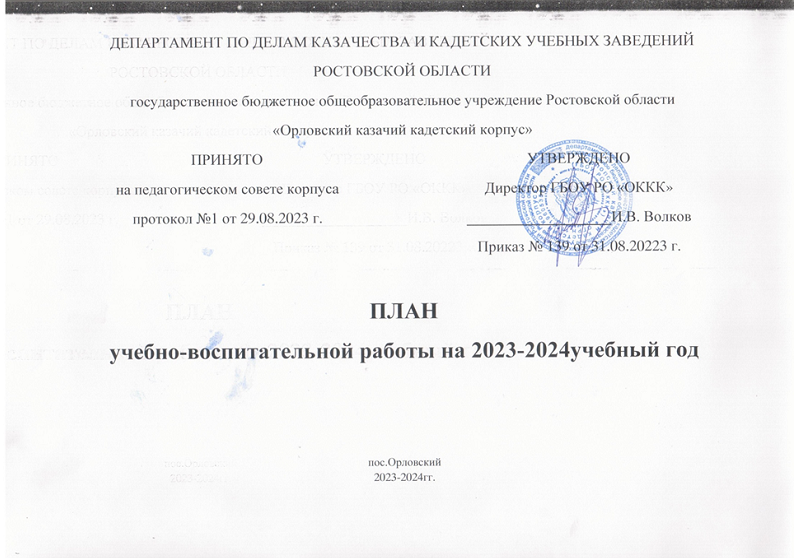 СодержаниеI  Раздел.Цели и задачи корпуса на 2023-2024учебный год.II Раздел.План реализации Программы развития корпуса. III Раздел.План информатизации образовательного процесса.IV Раздел.Деятельность педагогического коллектива, направленная на улучшение образовательного процесса.4.1. Основные направления образовательного процесса4.2. План методической работы в корпусе.4.3. Формирование и развитие функциональной грамотности обучающихся.V Раздел.Деятельность педагогического коллектива, направленная на реализацию воспитательной системы корпуса.Особенности организуемого в корпусе воспитательного процесса.5.1 Календарный план воспитательной работы корпуса для уровня  основного общего образования на 2023-2024 учебный год (6-9 классы).5.2 Календарный план воспитательной работы корпуса для уровня  среднего общего образования на 2023-2024 учебный год (10-11  классы).5.3. Изучение и применение государственной символики в образовательном процессе.5.4. Антитеррористическое воспитание учеников.5.5. Информационная безопасность детей5.6. Профориентация школьниковVI Раздел. Административная и управленческая деятельность6.1. Подготовка к независимой оценке качества образования.6.2. Административные совещания.6.3.План работы педагогических советов и совещаний.VII Раздел. Работа с родителями.VIII Раздел. Внутренняя система оценки качества образования (ВСОКО)8.1. Организация внутрикорпусного контроля.8.2.Контроль ведения корпусной документации.8.3. Мониторинг образования.8.4. Контроль за организацией воспитывающей деятельности.8.5. Цифровизация8.6. Профилактика коронавирусаIX Раздел. Охрана труда в корпусе.Х Раздел. Сохранение и укрепление здоровья участников образовательных отношений.XI Раздел. Укрепление учебно-материальной базы.XII Раздел. Режим работы корпуса.XIII Раздел. Реализация национального проекта «Образование»13.1. Современная школа», 13.2.«Успех каждого ребенка», 13.3.«Поддержка семей, имеющих детей», 13.4.«Цифровая школа», 13.5.«Учитель будущего».РАЗДЕЛ I. ЦЕЛИ И ЗАДАЧИ КОРПУСА.Цель на 2023-2024 учебный год: повысить качество образовательных результатов обучающихся через развитие функциональной грамотности, оптимизацию воспитательной работы и совершенствование информационно-образовательной среды.Методическая тема: «Формирование смыслового чтения – необходимое условие развития функциональной грамотности».Задачи:•	Повышение качества обучения и преподавания, направленных на индивидуальный подход к обучающимся.•	Оказание методической помощи по повышению профессиональной компетентности.•	Совершенствование воспитательного процесса, работа с одаренными, слабоуспевающими, неуспевающими, трудными детьми (дифференциация).•	Содействие здоровью учащихся на уровне начального, основного и среднего общего образования на основе взаимодействия педагогов и социальных служб (на основе программы развития школы).•	Расширение и обновление информационной базы школы.Цель: непрерывное совершенствование профессиональной компетентности учителей как условие реализации цели обеспечения изменений в содержании и организации образовательного процесса, способствующих формированию общеучебных умений и навыков школьников.Перспективы развития деятельности корпуса:Работа корпуса в инновационном режиме по существующим направлениям деятельности учреждения;Развитие корпуса как  центра военно-патриотического воспитания Повышение качества образования.Задачи  для достижения намеченных целей необходимо:Обеспечить выполнениетребованийфедеральныхгосударственныхобразовательныхстандартовобщегообразования (поуровнямобразования);обеспечитьвнедрениеновыхФГОС ООО,СОО начать реализацию основных образовательных программ на уровне ООО, разработанных в соответствии  с требованиями обновлённых  ФГОС;повыситькачествопредметныхрезультатовобучающихсянауровне ООО, СОО;повыситьуровень функциональной грамотностиобучающихся;организоватьработупоформированиюпрофессиональных компетенций педагоговвобластиразвитияиоценкифункциональнойграмотностиобучающихся;совершенствоватьметодыформированиясоциокультурныхидуховно-нравственныхценностейобучающихся, основихгражданственности, российскойгражданскойидентичности, организоватьработуповведениюгосударственнойсимволикивобразовательныйпроцесс;расширитьпартнерскиесвязисостороннимиорганизациями;продолжитьформированиеинформационно-образовательнойсредыкорпусапутемрасширениякомплексаинформационно-образовательныхресурсовитехнологическихсредствИКТ;совершенствовать материально-техническую базу кадетского корпуса в соответствии с ФГОС третьего поколения.II.  Раздел. План реализации Программы развития корпуса. РАЗДЕЛ III. План информатизации образовательного процессаРАЗДЕЛ IV.  ДЕЯТЕЛЬНОСТЬ ПЕДАГОГИЧЕСКОГО КОЛЛЕКТИВА, НАПРАВЛЕННАЯ НА УЛУЧШЕНИЕ ОБРАЗОВАТЕЛЬНОГО ПРОЦЕССА.4.1. 4.1. Основные направления образовательного процесса4.2.План методической работы корпуса на 2022-2023 учебный годМетодическая тема: «Формирование смыслового чтения – необходимое условие развития функциональной грамотности».Цель: непрерывное совершенствование профессиональной компетентности учителей как условие реализации цели обеспечения изменений в содержании и организации образовательного процесса, способствующих формированию общеучебных умений и навыков школьников.Задачи:Повышение качества обучения и преподавания, направленных на индивидуальный подход к обучающимся.Оказание методической помощи по повышению профессиональной компетентности.Совершенствование воспитательного процесса, работа с одаренными, слабоуспевающими, неуспевающими, трудными детьми (дифференциация).Содействие здоровью учащихся на уровне начального, основного и среднего общего образования на основе взаимодействия педагогов и социальных служб (на основе программы развития школы).Расширение и обновление информационной базы школы.                                        Планирование мероприятий по направлениям методической работыАналитико-диагностическая и информационная деятельностьПроблемно-творческие группыГосударственная аттестация обучающихсяКонсультативная (индивидуальные, групповые, посещение уроков) деятельностьКалендарный план работы Методического совета на 2023-2024 учебный годРедакционно-издательская деятельность (статьи, доклады, публикации и т.п.)4.3. Формирование и развитие функциональной грамотности обучающихся.РАЗДЕЛ V. Деятельность педагогического коллектива, направленная на реализацию воспитательной системы корпуса. Особенности организуемого в корпусе воспитательного процесса. Перспективный план воспитательной работы.Процесс воспитания в ГБОУ РО «ОРЛОВСКИЙ КАЗАЧИЙ КАДЕТСКИЙ КОРПУС» основывается на следующих принципах взаимодействия педагогов и кадет :неукоснительное соблюдение законности и прав семьи и ребенка, соблюдения конфиденциальности информации о ребенке и семье, приоритета безопасности ребенка при нахождении в образовательной организации;ориентир на создание психологически комфортной среды для каждого ребенка и взрослого, без которой невозможно конструктивное взаимодействие кадет и педагогов;организация основных совместных дел кадет и педагогов как предмета совместной заботы и взрослых, и детей;системность, целесообразность и не шаблонность воспитания как условия его эффективности.Основными традициями воспитания в ГБОУ РО «ОККК» являются следующие:стержнем годового цикла воспитательной работы корпуса являются ключевые общекорпусные дела, через которые осуществляется интеграция воспитательных усилий педагогов;важной чертой каждого ключевого дела и большинства используемых для воспитания других совместных дел педагогов и кадет является коллективная разработка, коллективное планирование, коллективное проведение и коллективный анализ их результатов;в корпусе создаются такие условия, при которых по мере взросления ребенка увеличивается и его роль в совместных делах (от пассивного наблюдателя до организатора);в проведении общекорпусных дел отсутствует соревновательность между классами, поощряется конструктивное межклассное и межвозрастное взаимодействие кадет, а также их социальная активность;  педагоги корпуса ориентированы на формирование коллективов в рамках  классов, кружков, секций и иных детских объединений, на установление в них доброжелательных и товарищеских взаимоотношений; - ключевой фигурой воспитания в корпусе является классный руководитель и воспитатель, реализующий по отношению к детям защитную, личностно развивающую, организационную, посредническую (в разрешении конфликтов) функции.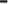 2. ЦЕЛЬ И ЗАДАЧИ ВОСПИТАНИЯЦелью воспитания является личностное развитие кадет, проявляющееся:1) в усвоении ими знаний основных норм, которые общество выработало на основе этих ценностей (то есть, в усвоении ими социально значимых знаний); 2) в развитии их позитивных отношений к этим общественным ценностям (то есть в развитии их социально значимых отношений);З) в приобретении ими соответствующего этим ценностям опыта поведения, опыта применения сформированных знаний и отношений на практике (то есть в приобретении ими опыта осуществления социально значимых дел).Конкретизация общей цели воспитания применительно к возрастным особенностям кадет позволяет выделить в ней следующие целевые приоритеты, соответствующие трем уровням общего образования:1. В воспитании детей  целевым  приоритетом является создание благоприятных условий для усвоения кадетами социально значимых знаний — знаний основных норм и традиций того общества, в котором они живут.быть любящим, послушным и отзывчивым сыном , братом , внуком ; уважать старших и заботиться о младших членах семьи; выполнять посильную для ребёнка домашнюю работу, помогая старшим; быть трудолюбивым, следуя принципу «делу — время, потехе — час» как в учебных занятиях, так и в домашних делах;знать и любить свою Родину — свой родной дом, двор, улицу, город, село, свою страну;беречь и охранять природу (ухаживать за комнатными растениями в классе или дома, заботиться о своих домашних питомцах и, по возможности, о бездомных животных в своем дворе; подкармливать птиц в морозные зимы; не засорять бытовым мусором улицы, леса, водоёмы).Выделение данного приоритета связано: с их потребностью самоутвердиться в своем новом социальном статусе - статусе кадета , то есть научиться соответствовать предъявляемым к носителям данного статуса нормам и принятым традициям поведения. Такого рода нормы и традиции задаются в корпусе педагогами и воспринимаются детьми именно как нормы и традиции поведения кадета. Знание их станет базой для развития социально значимых отношений кадет и накопления ими опыта осуществления социально значимых дел и в дальнейшем, в подростковом и юношеском возрасте.В воспитании детей подросткового возраста (уровень основного общего образования) таким приоритетом является создание благоприятных условий для развития социально значимых отношений кадет, и, прежде всего, ценностных отношений: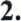 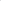 к семье как главной опоре в жизни человека и источнику его счастья;к труду как основному способу достижения жизненного благополучия человека, залогу его успешного профессионального самоопределения и ощущения уверенности в завтрашнем дне;к своему отечеству, своей малой и большой Родине как месту, в котором человек вырос и познал первые радости и неудачи, которая завещана ему предками и которую нужно оберегать;к природе как источнику жизни на Земле, основе самого ее существования, нуждающейся в защите и постоянном внимании со стороны человека;к миру как главному принципу человеческого общежития, условию крепкой дружбы, налаживания отношений с коллегами по работе в будущем и создания благоприятного микроклимата в своей собственной семье.Данный ценностный аспект человеческой жизни чрезвычайно важен для личностного развития  кадета , так как именно ценности во многом определяют его жизненные цели, его поступки, его повседневную жизнь. Выделение данного приоритета в воспитании кадет, обучающихся на ступени основного общего образования, связано с особенностями детей подросткового возраста: с их стремлением утвердить себя как личность в системе отношений, свойственных взрослому миру. В этом возрасте особую значимость для детей приобретает становление их собственной жизненной позиции, собственных ценностных ориентаций. Подростковый возраст — наиболее удачный возраст для развития социально значимых отношений кадет.З. В воспитании детей юношеского возраста (уровень среднего общего образования) таким приоритетом является создание благоприятных условий для приобретения кадетами опыта осуществления социально значимых дел: - опыт дел, направленных на заботу о своей семье, родных и близких;трудовой опыт, опыт участия в производственной практике;опыт дел, направленных на пользу своему родному городу или  поселку , стране в целом, опыт деятельного выражения собственной гражданской позиции; - опыт природоохранных дел;опыт разрешения возникающих конфликтных ситуаций в корпусе, дома или на улице; - опыт самостоятельного приобретения новых знаний, проведения научных исследований, опыт проектной деятельности;опыт изучения, защиты и восстановления культурного наследия человечества, опыт создания собственных произведений культуры, опыт творческогосамовыражения;опыт ведения здорового образа жизни и заботы о здоровье других людей.Выделение данного приоритета связано с особенностями  кадет юношеского возраста: с их потребностью в жизненном самоопределении, в выборе дальнейшего жизненного пути, который открывается перед ними на пороге самостоятельной взрослой жизни. Сделать правильный выбор старшеклассникам поможет имеющийся у них реальный практический опыт, который они могут приобрести в том числе и в корпусе. Важно, чтобы этот опыт оказался социально значимым, так как именно он поможет гармоничному вхождению кадет во взрослую жизнь окружающего их общества.ЗАДАЧИ:реализовывать воспитательные возможности общекорпусных ключевых дел, поддерживать традиции их коллективного планирования, организации, проведения и анализа в кадетском сообществе;реализовывать потенциал классного руководства и воспитателей в воспитании кадет, поддерживать активное участие классных сообществ в жизни корпуса ;вовлекать кадет в кружки, секции, клубы, студии и иные объединения, работающие по корпусным программам внеурочной деятельности, реализовывать их воспитательные возможности;использовать в воспитании детей возможности кадетского урока, поддерживать использование на уроках интерактивных форм занятий с учащимися;инициировать и поддерживать ученическое самоуправление — как на уровне корпуса , так и на уровне классных сообществ;организовывать для кадет экскурсии, экспедиции, походы и реализовывать их воспитательный потенциал;организовывать профориентационную работу с кадетами;организовать работу корпусных бумажных и электронных медиа, реализовывать их воспитательный потенциал;развивать предметно-эстетическую среду корпуса и реализовывать ее воспитательные возможности;организовать работу с семьями кадет, их родителями или законными представителями, направленную на совместное решение проблем личностного развития детей.ОСНОВНЫЕ ХАРАКТЕРИСТИКИ КАДЕТА ЭТО ЧЕЛОВЕК:успешный в освоении базового стандарта;социально активный, законопослушный;соблюдающий принципы равноправия и ненасилия в процессе взаимодействия;гражданин и патриот своей Родины;ориентирующийся на гуманистические ценности свободы и творчества;постигающий собственный внутренний мир, имеющий потребность в самопознании и самореализации;взявший на себя ответственность за выбор жизненного пути.Основные виды воспитательной деятельности с участием членов методического объединения:годовой круг традиционных корпусных мероприятий;самоуправление; дополнительное образование;участие во всероссийских, областных , районных и корпусных мероприятиях;военно – патриотическая  деятельность; спортивно – оздоровительная деятельность;корпусные олимпиады; работа с проблемными кадетами;работа с одаренными кадетами; работа с кадетами по выбору профессии; участие родителей в жизни кадетского корпуса.РАБОТА С ПЕДАГОГИЧЕСКИМИ КАДРАМИПодготовка рекомендаций воспитателям и классным руководителям.             ПРОГРАММА СЕМИНАРОВ ДЛЯ ВОСПИТАТЕЛЕЙ И КЛАССНЫХ РУКОВОДИТЕЛЕЙПЛАНЫ РАБОТЫ В КАНИКУЛЯРНОЕ ВРЕМЯВНУТРИКОРПУСНОЙ КОНТРОЛЬ ВОСПИТАТЕЛЬНОЙ РАБОТЫТрадиционные мероприятия:Проведение рейдов по соблюдению санитарно - гигиенического состояния спален, классных комнат, закрепленной территории, внешнего вида;Мероприятия по профилактике безопасности (месячники и декадники  по ППБ, ПДД, правила поведения в чрезвычайных ситуациях);Мероприятия по профилактике (Тематические мероприятия, выставки, встречи по программе «Правильный выбор»);Мероприятия по направлениям ВР корпуса (по воспитательной программе корпуса);Участие в субботниках по благоустройству территории кадетского корпуса и класса, спален и мест отдыха. Участие кадетов в ремонте оборудования и корпусной мебели;Интеллектуальные конкурсы, предметные недели, олимпиады;Освещение календарных дат (международных, всероссийских, др. уровней, а также памятных дат и дней воинской славы, праздников, соответствующих основным направлениям воспитательной работы и  т.д.).ПЛАНработы Корпусной музейной комнаты на 2022-2023учебный год5.3.Изучение и применение государственной символики в образовательном процессе.5.4. Антитеррористическое воспитание обучающихся. 5.5.  Информационная безопасность детей.5.6. ПрофориентацияРАЗДЕЛ VI. Административная и управленческая деятельность.6.1. План Административных совещаний на 2022-2023 учебный год6.2.План работы педагогических советов, семинаровРАЗДЕЛ VII. РАБОТА С РОДИТЕЛЯМИРАЗДЕЛ VIII. СИСТЕМА ВНУТРИКОРПУСНОГО КОНТРОЛЯ (ВСОКО)8.1. Организация внутрикорпусного контроля на 2023-2024учебный год8.2.	КОНТРОЛЬ ВЕДЕНИЯ КОРПУСНОЙ ДОКУМЕНТАЦИИ8.3. МОНИТОРИНГ ОБРАЗОВАНИЯЦель: повышение качества образовательного процесса8.4. ВНУТРИКОРПУСНОЙ КОНТРОЛЬ ОРГАНИЗАЦИИ ВОСПИТЫВАЮЩЕЙ ДЕЯТЕЛЬНОСТИ8.5. Цифровизация.      8.6. Профилактика коронавирусаПроводить дополнительную разъяснительную работу для педагогов и учеников о том, что необходимо сохранять и укреплять свое здоровье, отказаться от вредных привычек, поддерживать иммунитет.Включить во внутрикорпусное обучение педагогов вопросы о том, как сохранять и укреплять здоровье, как уберечь себя в период распространения инфекций, особенно если есть хронические заболевания.Информировать о сезонных заболеваниях, способах борьбы с ними, мерах профилактики.Составить памятки о том, как организовать процесс обучения из дома и при этом поддерживать физическую форму и здоровье.РАЗДЕЛ IX. ОХРАНА ТРУДА В КОРПУСЕРАЗДЕЛ X. СОЦИАЛЬНАЯ ЗАЩИТА ПЕДАГОГОВ И ВОСПИТАННИКОВРАЗДЕЛ XI. УКРЕПЛЕНИЕ УЧЕБНО-МАТЕРИАЛЬНОЙ БАЗЫ.РАЗДЕЛ XII. РЕЖИМ РАБОТЫ КОРПУСАЦиклограмма работы ГБОУ РО «Орловский казачий кадетский корпус»Сокращения, используемые в циклограмме:А–администрация, Д-директор, УВР – заместитель директора по учебно-воспитательной работе,ВР– заместитель директора по ВР,МО – методические объединения,МР – методическая работа,МС– методический совет,АХР – зам. директора по административно-хозяйственной работе, Б- библиотекарь, С - секретарь.План-график мероприятий ГБОУ РО «Орловский казачий кадетский корпус» по направлению «Развитие системы оценки качества образования» 2023-2024 учебном годуXIII Раздел. Реализация национального проекта «Образование».13.1. Годовой план мероприятий «Современная школа»Цель – внедрить новые методы обучения и воспитания, образовательные технологии, обеспечивающие освоение учащимися базовых навыков и умений, повышение их мотивации к обучению и вовлеченности в образовательную деятельность.13.2. План мероприятий «Успех каждого ребенка»Цель – сформировать эффективную систему выявления, поддержки и развития способностей и талантов у детей и молодёжи, основанную на принципах справедливости, всеобщности и направленную на самоопределение и профессиональную ориентацию обучающихся.13.3. План мероприятий по реализации проекта «Поддержка семей, имеющих детей»Цель: создание условий для повышения компетентности родителей обучающихся в вопросах образования и воспитания.13.4. План мероприятий по реализации федерального проекта «Цифровая школа»Цель: создание современной безопасной цифровой образовательной среды, обеспечивающей высокое качество и доступность образования всех видов и уровней.13.5. План мероприятий по реализации проекта «Учитель будущего»Цель: стимулировать профессиональный рост педагогических работников.№Номер строки сетевого графикаНаименование направления, блока мероприятий, мероприятийПлановый срок исполненияРезультатОтветственные1234561.1.Педагогический совет: «Рассмотрение программа развития на 2021-2024 год»Август 2021протоколАдминистрация 2.2.Развитие системы поддержки талантливых детейРазвитие системы поддержки талантливых детейРазвитие системы поддержки талантливых детейРазвитие системы поддержки талантливых детей2.1.Информирование об условиях конкурсовВ течение годаРазмещение информации на информационном стенде, сайте корпусаЗаместитель директора по УВР, Руководители МО2.2.Создание банка данных обучающихся –победителей предметных олимпиад, конкурсов и соревнований различного уровня.В течение годаБанк данныхЗаместитель директора по УВР, учителя-предметники, классные руководители2.3.Реализация плана по повышению качества подготовки обучающихся, осваивающих основную образовательную программу ООО  и СОО в 202-2024 учебном годуВ течение годаотчетЗаместитель директора по УВР, учителя-предметники, классные руководители2.4.Совершенствование ИКТ и Интернет-технологий как факторов повышения качества образования. В течение годаотчетЗаместитель директора по УВР44.Дополнительное вознаграждение за классное руководствоДополнительное вознаграждение за классное руководствоДополнительное вознаграждение за классное руководствоДополнительное вознаграждение за классное руководство4.1.Выплата дополнительного вознаграждения за выполнение функций классного руководителяВ течение годаПлатежные документы Администрация 55.Денежное поощрение лучших учителейДенежное поощрение лучших учителейДенежное поощрение лучших учителейДенежное поощрение лучших учителей5.1.Работа методического совета на обобщение опыта работы учителей, внедряющих инновационные технологииВ течение годаМатериалы учителейЗаместитель директора по УВР, Руководители МО66Оснащение общеобразовательных учреждений учебным и учебно-наглядным оборудованиемОснащение общеобразовательных учреждений учебным и учебно-наглядным оборудованиемОснащение общеобразовательных учреждений учебным и учебно-наглядным оборудованиемОснащение общеобразовательных учреждений учебным и учебно-наглядным оборудованием6.1.Инвентаризация учебного и учебно-наглядного оборудованияАвгуст 2023актыАдминистрация 6.2.Формирование заявок на оборудование Январь-март 2024Заявки на оборудование Администрация 6.3.Получение общеобразовательным учреждением учебного и учебно-наглядного оборудованияВ течение учебного годаДокументы, подтверждающие получение оборудованияАдминистрация №Содержание Срок Ответственный 1.Модернизация образования, базирующаяся на информационно-коммуникативных технологиях.Формирование корпусной информационной базы. В течение годаЗаместитель директора по УВР, инженер-программист, библиотекарь.2.Формирование информационно-коммуникативной компетентности обучающихся через уроки, классные часы, факультативы, групповые и индивидуальные занятия. В течение годаУчителя-предметники3.Использование компьютеров и ресурсов Интернета для проведения интегрированных уроковВ течение годаУчителя-предметники4.Компьютерное тестирование обучающихся по подготовке к ГИА по предметамВ течение годаУчителя-предметники5.Обмен опытом работы по использованию информационно-коммуникационных технологий в УВП. Практикумы: работа с цифровыми образовательными ресурсами, использование инерактивного комплекса в УВП.В течение годаРуководители МО6.Кадровое обеспечение. Повышение квалификации и профессиональная переподготовка педагогических работников. Исследование информационных запросов педагогов. Август 2023Заместитель директора по УВР7.Повышение квалификации учителей в области ИКТВ течение годаДиректор, Заместитель директора по УВР8.Формирование информационного пространства и ресурсов образования . Обновление публикаций на сайте.В течение годаДиректор, Заместитель директора по УВР, ВР, инженер-программист. 9.Обслуживание локальной сети. В течение годаинженер-программист10. Создание и пополнение медиатеки корпусной библиотекиВ течение годаБиблиотекарь.11.Информатизация управления образованиемВ течение годаДиректор, Заместитель директора по УВР, ВР12.Использование информационных услуг Интернета в практике административной работыВ течение годаДиректор, Заместитель директора по УВР, ВР13.Внедрение электронного документооборота (использование внутреннего сервера)В течение годаДиректор, Заместитель директора по УВР, ВР, инженер-программист. №Основные направления срокОтветственный Оформление результатовПроведение мероприятий, связанных с началом обучения в корпусе:Проведение мероприятий, связанных с началом обучения в корпусе:Проведение мероприятий, связанных с началом обучения в корпусе:Проведение мероприятий, связанных с началом обучения в корпусе:Проведение мероприятий, связанных с началом обучения в корпусе:1.Диагностики степени подготовленности к обучению в 6-9 и 10-11 классах, знакомство с работой корпуса кадет и родителей. Участие ГБОУ РО во Всероссийской акции «Диктант Победы».Сентябрь 2023Сентябрь 2023Психолог, Заместитель директора по УВР, по ВР, классные руководители, воспитателиклассные руководители, воспитателиИнформацияИнформация2.Изучение социально-педагогической адаптации кадет (анкета для обучающихся, учителей, родителей)Сентябрь-октябрьПсихолог, социальный педагог, Заместитель директора по УВР, по ВРАнализ анкет3.Посещение уроковВ течение годаАдминистрация справка4.Родительское собрание «Особенности адаптации вновь поступивших в корпус»Август 2023Психолог, Заместитель директора по УВР, по ВР, классные руководители, воспитателиПротокол 5.Административное  совещание «Адаптация вновь поступивших»Октябрь 2023Администрация, классные руководители, воспитатели, психолог.Справка, протокол.6.Обеспечение контроляза индивидуальным развитием обучающихся, дезадаптированный детей. В течение годаПсихолог, ЗУВР,ЗВР, классные руководители, воспитатели, социальный педагог. информация7.Классные часы  в 6 и 10 классах «Особенности организации учебной деятельности в кадетском корпусе», «Организация работы классного коллектива». Сентябрь, октябрь20223Зам директора по УВР, ЗВР, психолог, классные руководителиКонспекты классных часовДиагностика и тематический контроль Диагностика и тематический контроль Диагностика и тематический контроль Диагностика и тематический контроль Диагностика и тематический контроль 1.Стартовая диагностики по математике, русскому языку, предмету по выбору администрации в 6-9 и 10-11классах.Сентябрь 2023Зам по УВРсправка2.Промежуточные контрольные работыВ течение года Зам по УВРсправка3.Консультации учителей предметников В течение года Зам по УВРМетодические рекомендации 4.Контроль за деятельностью классных руководителей и воспитателей В течение года Зам по УВРинформация5.Диагностика готовности к сдаче ГИА (ОГЭ, ЕГЭ)Декабрь, Март Зам по УВРсправкаПрофориентационная работаПрофориентационная работаПрофориентационная работаПрофориентационная работаПрофориентационная работа1.Анкетирование по вопросу о выборе профиля обучения в 9 классах, профессии в 11 классеНоябрь-январьЗам по УВР, психолог, классные руководителисправка2.Беседы «Выбор профессии» В течение года психологинформация3.Оформление выставки «Выбор профессии»апрельЗВРстендПодготовка и проведение итоговой аттестацииПодготовка и проведение итоговой аттестацииПодготовка и проведение итоговой аттестацииПодготовка и проведение итоговой аттестацииПодготовка и проведение итоговой аттестации1.Отслеживание изменений в нормативной базе, касающихся подготовки и проведения ГИА (ОГЭ, ЕГЭ)В течение годаДиректор, зам по УВР2.Регулярное обновление сайта корпуса по вопросам ГИА (ОГЭ,ЕГЭ) В течение годаЗУВР, инженер-программист Информация на сайте3.Проведение индивидуальных консультаций с обучающимися с учетом уровня подготовкиоктября-майУчителя-предметникиСправка 4.Составление учителями-предметниками планов подготовки к ГИА  (ОГЭ.ЕГЭ) в 2023-2024 учебном году.октябрьУчителя-предметникиплан5.Опрос обучающихся 9,11 классов о выборе экзаменаСентябрь,декабрьЗам по УВРприказ6.Составление плана работы по подготовке и проведению ГИА (ОГЭ.ЕГЭ) и ознакомление обучающихся и их родителейноябрьДиректор, Зам по УВР, классные руководителиПриказ, родительское собрание 7.Классные часы в 9,11  классах  «Как подготовится к ГИА»3,4 четвертиКл.руководителиПротокол 8.Круглый стол с обучающимися и их родителями по вопросам подготовке, сроках и требований к проведению ГИА(ОГЭ, ЕГЭ) Ноябрь, апрельЗам по УВР, классные руководителиПротокол 9.Оформление уголков ГИА в кабинетахВ течение года Учителя-предметникиуголок10.Практикум по заполнению бланков документации ОГЭ. ЕГЭ Январь, апрель, майЗам по УВР, учителяпротокол11.Проведение ГИА (ОГЭ, ЕГЭ) Май, июньЗам по УВРсправка12.Педагогический совет «Результаты проведения итоговой аттестации и выпуск обучающихся 9 и 11  классов»июньДиректор, Зам по УВРпротоколПодготовка и проведение промежуточной аттестацииПодготовка и проведение промежуточной аттестацииПодготовка и проведение промежуточной аттестацииПодготовка и проведение промежуточной аттестацииПодготовка и проведение промежуточной аттестации1.Определение форм проведения промежуточной аттестации в переводных классахноябрьДиректорприказ2.Определение перечня учебных предметов, выносимых на промежуточную аттестациюноябрьЗУВРприказ3.Ознакомление обучающихся 6,7,8 и 10 классов и их родителей с перечнем предметов, определенных для экзаменов, с «Положением о промежуточной аттестации»апрельЗУВРЛист ознакомления4.Проведение консультаций по подготовке к промежуточной аттестацииАпрель-майУчителя-предметникисправка5.Проведение промежуточной аттестации МайДиректор, ЗУВРПриказ, Справка6.Педагогический совет «Об итогах промежуточной аттестации»Май Директор, ЗУВРпротоколРабота с обучающимися, имеющими низкую учебную мотивациюРабота с обучающимися, имеющими низкую учебную мотивациюРабота с обучающимися, имеющими низкую учебную мотивациюРабота с обучающимися, имеющими низкую учебную мотивациюРабота с обучающимися, имеющими низкую учебную мотивацию1.Формирование банка данных обучающихся, имеющих «группу риска»октябрьЗУВРсправка2.Организация системы дополнительного образованиясентябрьЗВРприказ3.Выявление затруднений, препятствующих усвоению учебного материалав течение года педагогисправка4.Обеспечение дифференцированного подхода в обучении кадетовв течение года педагогиотчет5.Организация индивидуальных консультаций для родителейв течение года Педагоги, психолог, классные руководителисправкаРабота с обучающимися, имеющими более высокий уровень развития учебно-познавательной деятельностиРабота с обучающимися, имеющими более высокий уровень развития учебно-познавательной деятельностиРабота с обучающимися, имеющими более высокий уровень развития учебно-познавательной деятельностиРабота с обучающимися, имеющими более высокий уровень развития учебно-познавательной деятельностиРабота с обучающимися, имеющими более высокий уровень развития учебно-познавательной деятельности1.Мониторинг образовательных потребностей кадетовсентябрьЗУВРРезультаты анкетирования2.Разработка программ, спецкурсов, элективных курсов, факультативов и объединений дополнительного образованияавгустпедагогипрограммы3.Создание банка данный «Одаренный детей»В течение годаЗУВРБанк 4.Подготовка и участие в районных, областных, всероссийских научно-исследовательских конференциях В течение годаУчителя-предметники, ЗУВРинформация5.Участие в олимпиадах, включенных в ежегодный проект приказа Минобрнауки России «Об утверждения Перечня олимпиад школьников на 2020-2021 учебный год»В течение годаЗУВР, учителя-предметникиинформацияПропаганда чтенияПропаганда чтенияПропаганда чтенияПропаганда чтенияПропаганда чтения1.Организация книжных выставок Втечение годаБиблиотекарьВыставки 2.Проведение обзоров литературыВ течение годаБиблиотекарь№Содержание Заказчик услугиФорма исполненияСрок исполненияОтветственный 1.Использование ИКТ в образовательном процессеУчителя-предметникиконсультацииВ течение годаЗУВР2.Организация обучения в условиях реализации  ФГОСУчителя-предметникиКурсы ИПК и ПРО РО, дистанционной обучениеВ течение годаЗУВР3.Обобщение и представление опыта работы через участие в конкурсах, конференцияхПедагоги корпусаСеминары, конкурсы, конференции, тематические пед. советыВ течение годаЗУВР, ЗВР4.Аттестация педагогических кадровАттестующиеся педагогиАнкетирование, консультацииВ течение годаЗУВР5.Организация и контроль работы в рамках всероссийской образовательной сетиУчителя-предметники, классные руководители, воспитателиСетевое взаимодействие с участниками программыВ течение годаАдминистрация корпуса6.Организация и контроль деятельности МОРуководители МОЗаседание МСВ течение годаЗУВР, МС7.Написание индивидуальных образовательных программпедагогиКурсы ПК, индивидуальные консультацииВ течение годаЗУВР,МС8.Оказание помощи в подготовке публикуемых материаловпедагогиИндивидуальные консультации В течение годаРуководители МО9.Оказание помощи при подготовке материалов к творческим конкурсам, открытым занятиямпедагогиИндивидуальные консультации В течение годаРуководители МО10.Самопрезентация педагогов (обобщение и представление опыта на различных уровнях)педагогиИндивидуальные консультации В течение годаЗУВР, МС, Руководители МО11.Создание коллекции «Мультимедиапрезентации для уроков»педагогиИндивидуальные консультации В течение годаЗУВР, МС, Руководители МО№ п\пМероприятияМероприятияМероприятияМероприятияМероприятияМероприятия№ п\пФорма методической услугиТемаМетодический продуктКатегория педагоговСрок выполненияОтветственный1.Анкетирование«Анализ кадрового состава, УМК, программ»«Соотношение кадрового состава по стажу, категории»Банк данныхпедагогисентябрьЗУВР, МС, МО2.АнализПотребность в повышении квалификации учителей в 2023-2024 учебном годуПланирование МРПедагоги сентябрьЗУМР, МС,МО3.ПланированиеПлан работы МС и МО на 2023-2024 учебный годпланРуководители МО сентябрьРуководители МО 4.Информирование о курсах ПК, семинарахКурсы ПК в ИПК и ПРО РО и т.д., семинарыПлан ПКПедагоги, администрацияВ течение годаЗУВР, МС5.информированиеО размещении материалов в информационной сетиБанк данныхпедагогиВ течение годаЗУВР. МС, руководители МО6.Анализ посещенных уроков Диагностика проблемы в деятельности педагогарекомендацииПедагоги, администрация, руководители МОВ течение годаАдминистрация7.ИнформированиеСмотры-конкурсы, конференцииИнформационные письмапедагогиВ течение годаЗУВР, руководители МО№ п\пМероприятияМероприятияМероприятияМероприятияМероприятияМероприятия№ п\пФорма методической услугиТемаМетодический продуктКатегория педагоговСрок выполненияОтветственный1.Разработка методических, дидактических материаловРазработка методических, дидактических материалов в рамках деятельности кадетского корпусаПрезентации, методические и дидактические материалыпедагогиВ течение годаЗУВР, МС, руководители МО2.Официальный сайт корпусаМетодическое сопровождение работы официального сайта корпуса Материалы для сайтаПедагоги, администрацияВ течение годаДиректор, ЗУВР3.Методические рекомендацииИспользование информационных технологий на уроках и во внеурочной деятельности Методические рекомендации и авторские разработки уроков и занятий с использованием ИКТПедагоги апрельРуководители МО4. Методические семинарыТехнология современного урокаМетодические материалы, материалы для сайтаПедагоги В течение годаЗУВР, МС,МО1.сентябрь, ноябрьФормирование списков обучающихся на прохождение ГИА (ОГЭ, ЕГЭ)2.ноябрь-январьСбор заявлений и информации о сдаче итоговых испытаний 3.в течение годаОтслеживание изменений в нормативно-правовой базе, касающейся подготовки и проведения ГИА (ОГЭ, ЕГЭ)4.январь, апрель, майПрактикум по заполнению бланковой документации ГИА (ОГЭ, ЕГЭ)5.октябрьСоставление учителями-предметниками планов подготовки к ГИА (ОГЭ, ЕГЭ) в 2021 году№ п\пМероприятияМероприятияМероприятияМероприятияМероприятияМероприятия№ п\пФорма методической услугиТемаМетодический продуктКатегория педагоговСрок выполненияОтветственный1.Групповая консультацияАттестация педагоговРекомендации Аттестующиеся учителяСентябрь ЗУВР2.Индивидуальное консультирование Методическое сопровождение педагогов при аттестацииПортфолио учителяАттестующиеся учителяВ течение годаЗУВР3.Групповая консультацияОбобщение опыта педагогомМетодически рекомендации педагогиВ течение годаЗУВР4.Групповая консультацияАнализ и планирование работы МО на год Методически рекомендации Руководители МОсентябрьАдминистрация, руководители МО, МС5.Индивидуальное консультирование Оказание индивидуальной помощи педагогам при подготовке открытых уроков, мероприятийМетодические разработки, конспекты уроковпедагогиВ течение годаАдминистрация, руководители МО, МС6.Индивидуальное консультированиеТематическое планирование учебного материалаМетодические разработкипедагогиВ течение годаЗУВР, МС7.Теоретический семинарИнформационные компетентности Методические рекомендации педагогиноябрьЗУВР, МС, МО8.КонсультацияПодготовка материалов для участия в профессиональных конкурсахКонкурсные материалыпедагогиВ течение года ЗУВР, МС, МО№ п/пСодержание работыСрокиОтветственныеЗаседания МСЗаседания МСЗаседания МС1.Утверждение плана работы методического совета.Организация работы предметных МО. Утверждение планов работы методических объединений.Утверждение списка аттестуемых учителейУтверждение тематического планированияОрганизация и проведение школьных олимпиад.августПредседатель методического совета, руководители МО  2.Итоги мониторинга учебного процесса за 1 четверть.участие в олимпиадах, включенных в ежегодный проект приказа Минобрнауки РФ «Об утверждении Перечня олимпиад школьников на 2023-2024 учебный год»подготовка и проведение предметных недельоктябрьПредседатель методического совета, руководители МО  3.- ФГОС ООО и СОО: содержание, особенности, перспективы. - Итоги мониторинга учебного процесса за 1 полугодие.  - Система работы корпуса  по подготовке к ОГЭ и ЕГЭ.декабрьПредседатель методического совета, руководители МО  4.-  Работа с учащимися, имеющими низкую мотивацию к учебно-познавательной деятельности. - Итоги мониторинга учебного процесса за 3 четверть.-  Подготовка  и  проведение  ЕГЭ, ОГЭ, изучение нормативных документов.март Председатель методического совета, руководители МО  5.- Отчет руководителей  МО  о работе методического объединения в 2023- 2024 учебном году.Рекомендации по планированию и организации методической работы на 2024-2025 учебный год.Итоги мониторинга учебного процесса за 4 четверть, год.июньПредседатель методического совета, руководители МО  № п\пМероприятияМероприятияМероприятияМероприятияМероприятияМероприятия№ п\пФорма методической услугиТемаМетодический продуктКатегория педагоговСрок выполненияОтветственный1.Статьи и публикации в СМИ и сети ИнтернетОсвещение деятельности педагогов ОУ, корпуса в целомСтатьи и публикации в СМИПедагоги, воспитателиВ течение годаАдминистрация2. Организация мультимедийного центра Информационно-аналитическая деятельность Выпуск стенной и электронной газетыПедагоги, воспитателиВ течение годаАдминистрация 3Изучение методических и педагогических ресурсовНормативная база, новинки литературы по направлению деятельностиИнформационно-методическая базаПедагоги ОУВ течение годаРуководители МО4.Участие в конкурсах, фестивалях, конференциях различного уровня.Согласно плануНабор документовПедагоги ОУВ течение годаРуководители МО5.Организация представления опыта педагоговОпыт работыИнформационно-методическая база Педагоги ОУАпрель ЗУВР, МС, руководители МО№ п/пНаименованиемероприятияСрокипроведенияОтветственныйИнформационно-просветительская работа с участниками образовательных отношенийИнформационно-просветительская работа с участниками образовательных отношенийИнформационно-просветительская работа с участниками образовательных отношенийИнформационно-просветительская работа с участниками образовательных отношений1Методический  совет «Развитие функциональной грамотности в контексте повышения качества образования»НоябрьДиректор школы2Родительские собрания «Функциональная грамотность школьника как образовательный результат»Октябрь–декабрьДиректор школы, председатель совета родителей, классные руководители3Запуск информационно-справочного раздела «Функциональная грамотность» на сайте школыОктябрьДиректоршколыПрограммно-методическоеобеспечениеПрограммно-методическоеобеспечениеПрограммно-методическоеобеспечениеПрограммно-методическоеобеспечение1Изменение рабочих программ по всем предметам учебного плана основного общего образования: корректировка планируемых образовательных результатов обучающихсяЯнварь–майПедагоги-предметники2Обновление программ формирования и развития УУД: цели, подходы к мониторингу, интеграция урочной и внеурочной деятельностиЯнварь–майЗаместитель директора по УВР, члены рабочей группы3Разработка программ учебных курсов формируемой части учебного плана: «Функциональная читательская грамотность» (7-е классы);«Основы финансовой грамотности» (9-е классы)Ноябрь–апрельЗаместитель директора по УВР, члены рабочей группы, педагоги-предметникиПодготовка педагоговПодготовка педагоговПодготовка педагоговПодготовка педагогов1Административное совещание по стратегии развития профессиональных компетенций педагогов в вопросах функциональной грамотностиОктябрьДиректоршколы2Круглый стол «Лучшие практики формирования метапредметных образовательных результатов обучающихся»НоябрьЗаместительдиректорапо УВР3Организация курсовой подготовки педагогов «Оценивание функциональной грамотности»Ноябрь–мартЗаместитель директора по УВР, руководители предметных объединений4Методические недели «Учим вместе» – проведение межпредметных, метапредметных уроков, внеурочных занятий, защиты проектовПографикуЗаместитель директора по УВР, руководители предметных объединений5Запуск общешкольного проекта «Мастер-классы от учеников»: создание постоянно действующей и развивающейся инфраструктуры, чтобы транслировать индивидуальные достижения обучающихсяНоябрьЗаместитель директора по воспитанию и социализации, классные руководители6Участие в муниципальном конкурсе онлайн-уроков «Уроки практических навыков»МартЗаместительдиректорапо УВР7Участие команды школы во всероссийской конференцииМартДиректоршколыОбновлениеконтрольно-оценочныхпроцедурОбновлениеконтрольно-оценочныхпроцедурОбновлениеконтрольно-оценочныхпроцедурОбновлениеконтрольно-оценочныхпроцедур1Формирование банка заданий по функциональной грамотности с учетом демоверсий ЦОКО и пособийОктябрь–апрельЗаместитель директора по УВР, руководители предметных объединений2Организация участия обучающихся 7–8-х классов в пробном тестировании по математической грамотностиОктябрьДиректор школы, заместитель директора по УВР3Прохождение внешней экспертизы оценочных материалов по читательской и естественно-научной грамотностиДекабрь–январьДиректор школы, заместитель директора по УВР4Внедрение технологии экспертной оценки в процедуру защиты метапредметных групповых проектов обучающихся 9-х классовДекабрь–январьЗаместитель директора по УВР, классные руководители5Организация и проведение межпредметных олимпиадНоябрь, февраль–мартЗаместительдиректорапо УВРКАЛЕНДАРНЫЙ ПЛАН ВОСПИТАТЕЛЬНОЙ РАБОТЫ КОРПУСА ДЛЯ УРОВНЯ ОСНОВНОГО ОБЩЕГО ОБРАЗОВАНИЯНА 2022-2023 УЧЕБНЫЙ ГОД(6-9 КЛАССЫ)КАЛЕНДАРНЫЙ ПЛАН ВОСПИТАТЕЛЬНОЙ РАБОТЫ КОРПУСА ДЛЯ УРОВНЯ ОСНОВНОГО ОБЩЕГО ОБРАЗОВАНИЯНА 2022-2023 УЧЕБНЫЙ ГОД(6-9 КЛАССЫ)КАЛЕНДАРНЫЙ ПЛАН ВОСПИТАТЕЛЬНОЙ РАБОТЫ КОРПУСА ДЛЯ УРОВНЯ ОСНОВНОГО ОБЩЕГО ОБРАЗОВАНИЯНА 2022-2023 УЧЕБНЫЙ ГОД(6-9 КЛАССЫ)КАЛЕНДАРНЫЙ ПЛАН ВОСПИТАТЕЛЬНОЙ РАБОТЫ КОРПУСА ДЛЯ УРОВНЯ ОСНОВНОГО ОБЩЕГО ОБРАЗОВАНИЯНА 2022-2023 УЧЕБНЫЙ ГОД(6-9 КЛАССЫ)КАЛЕНДАРНЫЙ ПЛАН ВОСПИТАТЕЛЬНОЙ РАБОТЫ КОРПУСА ДЛЯ УРОВНЯ ОСНОВНОГО ОБЩЕГО ОБРАЗОВАНИЯНА 2022-2023 УЧЕБНЫЙ ГОД(6-9 КЛАССЫ)КАЛЕНДАРНЫЙ ПЛАН ВОСПИТАТЕЛЬНОЙ РАБОТЫ КОРПУСА ДЛЯ УРОВНЯ ОСНОВНОГО ОБЩЕГО ОБРАЗОВАНИЯНА 2022-2023 УЧЕБНЫЙ ГОД(6-9 КЛАССЫ)КАЛЕНДАРНЫЙ ПЛАН ВОСПИТАТЕЛЬНОЙ РАБОТЫ КОРПУСА ДЛЯ УРОВНЯ ОСНОВНОГО ОБЩЕГО ОБРАЗОВАНИЯНА 2022-2023 УЧЕБНЫЙ ГОД(6-9 КЛАССЫ)Ключевые общекорпусные делаКлючевые общекорпусные делаКлючевые общекорпусные делаКлючевые общекорпусные делаКлючевые общекорпусные делаКлючевые общекорпусные делаКлючевые общекорпусные делаДелаДелаКлассыКлассыОриентировочноевремяпроведенияОриентировочноевремяпроведенияОтветственныеТоржественная линейка «День Знаний»Торжественная линейка «День Знаний»6-96-91.09.20221.09.2022Заместитель директора по ВР, старшая вожатаяДень солидарности в борьбе с терроризмом День солидарности в борьбе с терроризмом 6-96-903.09.202203.09.2022Заместитель директора по ВР, Классные руководители, воспитателиПланирование воспитательной работы классов и корпуса, корректировка и утверждение плановПланирование воспитательной работы классов и корпуса, корректировка и утверждение планов6-96-9В течение месяцаВ течение месяцаЗаместитель директора по ВР, Классные руководителивоспитателиМеждународный день распространения грамотностиМеждународный день распространения грамотности6-96-9сентябрьсентябрьУчителя русского языкаПроведение предупредительно-профилактической акции «Внимание, дети!»Проведение предупредительно-профилактической акции «Внимание, дети!»6-96-905.09. – 20.09. 202205.09. – 20.09. 2022Заместитель директора по ВР, старшая вожатаяКлассные руководителивоспитатели«Великого спасения Отечества»«Великого спасения Отечества»6-96-9сентябрьсентябрьУчителя истории ,классные руководители, воспитателиПраздник Донской иконы Божьей МатериПраздник Донской иконы Божьей Матери6-96-91 091 09Классные руководители, воспитателиРождество Пресвятой БогородицыРождество Пресвятой Богородицы6-96-921.0921.09Классные руководители, воспитателиЕдиный день безопасности дорожного движенияЕдиный день безопасности дорожного движения6-96-9октябрьоктябрьЗаместитель директора по ВР, старшая вожатаяПреподаватель ОБЖ, отряд ЮИДМероприятия профилактики правонарушений. (правовые, профилактические игры, беседы и т.п.)Мероприятия профилактики правонарушений. (правовые, профилактические игры, беседы и т.п.)6-96-9октябрьоктябрьЗаместитель директора по ВР, социальный педагог, педагог-психолог, сотрудники ПДН День учителя в корпусе: акции по поздравлению учителей, учителей-ветеранов педагогического труда.День учителя в корпусе: акции по поздравлению учителей, учителей-ветеранов педагогического труда.6-96-9октябрьоктябрьЗаместитель директора по ВР, старшая вожатаяПраздник Преподобного Сергия РадонежскогоПраздник Преподобного Сергия Радонежского6-96-98.108.10Классные руководители, старшая вожатая, воспитатели, учителя литературыПокрова Пресвятой БогородицыПокрова Пресвятой Богородицы6-9	6-9	14.1014.10Духовный наставник отец ВикторПосвящение в кадетыПосвящение в кадеты6-86-8октябрьоктябрьКлассные руководители, старшая вожатая, воспитателиСдача норм ВФСК ГТОСдача норм ВФСК ГТО7-97-9октябрьоктябрьЗаместитель директора по ВР, учителя физической культурыПрофилактическое мероприятие по вопросам полового воспитанияПрофилактическое мероприятие по вопросам полового воспитания7-97-9октябрьоктябрьПедагог-психолог, социальный педагогДень ГОДень ГО6-96-9октябрьоктябрьучителя физической культуры и ОБЖ, воспитателиМероприятия, посвященные Дню народного единстваМероприятия, посвященные Дню народного единства6-96-9ноябрьноябрьКлассные руководители, воспитателиМеждународный день толерантностиМеждународный день толерантности6-96-9ноябрьноябрьКлассные руководители, старшая вожатаяДень памяти жертв ДТПДень памяти жертв ДТП6-96-9ноябрьноябрьКлассные руководители, старшая вожатая, отряд ЮИДАкции ко Дню матери-казачкиАкции ко Дню матери-казачки6-96-9ноябрьноябрьКлассные руководители, воспитатели старшая вожатая, преподаватели ДОПАкции по пропаганде ЗОЖАкции по пропаганде ЗОЖ6-96-9ноябрьноябрьЗаместитель директора по ВР, старшая вожатая, классные руководители, учителя ФК, воспитателиЭкодиктантЭкодиктант6-96-9ноябрьноябрьСтаршая вожатая, преподаватели ДОПДень Казанской иконы Божьей материДень Казанской иконы Божьей матери6-96-94.114.11Классные руководителиМитинги, классные часы, посвященные Дням Воинской Славы в России: День неизвестного солдата, День Героев Отечества, День памяти группы «Максим-66»Митинги, классные часы, посвященные Дням Воинской Славы в России: День неизвестного солдата, День Героев Отечества, День памяти группы «Максим-66»6-96-9декабрьдекабрьЗаместитель директора по ВР, преподаватель ОБЖ, классные руководители, воспитателиДень Конституции. Тематические классные часыДень Конституции. Тематические классные часы6-96-9декабрьдекабрьКлассные руководители, учителя истории, воспитатели День Святителя Николая ЧудотворцаДень Святителя Николая Чудотворца6-96-919.1219.12Классные руководители, духовный наставникНовый год в корпусе: украшение кабинетов, оформление окон, конкурс рисунков, поделок, праздничные мероприятия по классам.Новый год в корпусе: украшение кабинетов, оформление окон, конкурс рисунков, поделок, праздничные мероприятия по классам.6-96-9декабрьдекабрьКлассные руководители, воспитатели, старшая вожатаяУчастие в конкурсе «Неопалимая купина»Участие в конкурсе «Неопалимая купина»6-96-9декабрьдекабрьРуководитель ДОП, классные руководители, воспитателиТематический урок информатики в рамках Всероссийской акции «Час кода»Тематический урок информатики в рамках Всероссийской акции «Час кода»6-96-9декабрьдекабрьКлассные руководители, преподаватель информатики, воспитателиЧас памяти «Блокада Ленинграда»Час памяти «Блокада Ленинграда»6-96-9январьянварьвоспитателиДень освобождения поселка ОрловскийДень освобождения поселка Орловский6-96-9январьянварьЗаместитель директора по ВР, старшая вожатая, классные руководители, воспитателиДень памяти жертв казачьего геноцидаДень памяти жертв казачьего геноцида6-96-924.0124.01старшая вожатая, классные руководители, учителя  истории, воспитателиМероприятия месячника оборонно-массового и военно-патриотического воспитания: фестиваль патриотической песни,  Уроки мужества, конкурс «А ну-ка, парни»Мероприятия месячника оборонно-массового и военно-патриотического воспитания: фестиваль патриотической песни,  Уроки мужества, конкурс «А ну-ка, парни»6-96-9февральфевральЗаместитель директора по ВР, старшая вожатая, классные руководители, учителя физической культуры, воспитатели, преподаватель ОБЖКонкурс чтецов «Живая классика»Конкурс чтецов «Живая классика»6-96-9февральфевральЗаместитель директора по ВР, старшая вожатая, учителя литературыСретение ГосподнеСретение Господне6-96-915.0215.02Духовный наставникДень памяти о россиянах, исполнявших служебный долг за пределами ОтечестваДень памяти о россиянах, исполнявших служебный долг за пределами Отечества6-96-915 февраля15 февраляЗаместитель директора по ВР, воспитатели, классные руководители Международный день борьбы с наркоманией и наркобизнесомМеждународный день борьбы с наркоманией и наркобизнесом6-96-9мартмартКлассные руководители, воспитатели, старшая вожатая8 Марта в корпусе: конкурс рисунков, акция по поздравлению учителей, мам, бабушек, 8 Марта в корпусе: конкурс рисунков, акция по поздравлению учителей, мам, бабушек, 6-96-9мартмартКлассные руководители, воспитатели, старшая вожатаяДень православной книгиДень православной книги6-96-91.031.03Учителя литературы, библиотекарьВсемирный день здоровья: акции, классные часы, спортивные соревнованияВсемирный день здоровья: акции, классные часы, спортивные соревнования6-96-9апрельапрельКлассные руководители, старшая вожатая, воспитатели, учителя физической культурыДень космонавтики: конкурс рисунков, классные часыДень космонавтики: конкурс рисунков, классные часы6-96-9апрельапрельКлассные руководители, воспитатели, старшая вожатаяДень воинской славы(Битва на Чудском озере)День воинской славы(Битва на Чудском озере)6-96-9апрельапрельКлассные руководители, воспитатели, старшая вожатаяДень Победы: акции «Георгиевская ленточка», «Бессмертный полк», «С праздником, ветеран!», проект «Окна Победы»День Победы: акции «Георгиевская ленточка», «Бессмертный полк», «С праздником, ветеран!», проект «Окна Победы»6-96-9маймайКлассные руководители, воспитатели, старшая вожатая День Святого Георгия ПобедоносцаДень Святого Георгия Победоносца6-96-9маймайКлассные руководители, воспитатели, старшая вожатаяДень славянской письменности и культурыДень славянской письменности и культуры6-96-9маймайКлассные руководители, воспитатели, старшая вожатая, учителя русского языкаТоржественная линейка «Последний звонок»Торжественная линейка «Последний звонок»6-96-9маймайЗаместитель директора по ВР Классные руководители, воспитатели, старшая вожатаяВыпускной вечер в школе Выпускной вечер в школе 99июньиюньЗаместитель директора по ВР Классные руководители, воспитатели, старшая вожатаяВсероссийский урок безопасности школьников в сети Интернет Всероссийский урок безопасности школьников в сети Интернет 6-96-9В течение годаВ течение годаКлассные руководители воспитатели, старшая вожатая, учитель информатикиСамоуправлениеСамоуправлениеСамоуправлениеСамоуправлениеСамоуправлениеСамоуправлениеСамоуправлениеДела, события, мероприятияКлассыКлассыКлассыОриентировочноевремяпроведенияОриентировочноевремяпроведенияОтветственныеВыборы атаманов, активов классов, распределение обязанностей.6-96-96-9сентябрьсентябрьКлассные руководители, воспитателиСобрание лидеров корпусного  ученического самоуправления «Совет атаманов»999сентябрьсентябрьСтаршая вожатаяКонкурс «Лучший кадет года»6-96-96-9В течение годаВ течение годаЗаместитель директора по ВР Старшая вожатаяКлассные руководители, воспитателиДежурство в наряде по корпусу, в классах, спальных комнатах и на закрепленной территории6-96-96-9В течение годаВ течение годаСтаршая вожатая, воспитатели, классные руководителиПроверка вешнего вида кадет6-96-96-9В течение годаВ течение годаСтаршая вожатая, воспитатели, классные руководителиОбщекорпусное отчетное собрание учащихся: отчеты членов Совета атаманов корпуса о проделанной работе. Подведение итогов работы за год6-96-96-9маймайЗаместитель директора по ВР Старшая вожатаяКлассные руководители, воспитателиПрофориентацияПрофориентацияПрофориентацияПрофориентацияПрофориентацияПрофориентацияПрофориентацияДела, события, мероприятияКлассыКлассыКлассыОриентировочноевремяпроведенияОриентировочноевремяпроведенияОтветственныеКлассные часы «Профессии моих родителей», викторина «Все профессии важны – выбирай на вкус!», беседы6-76-76-7январьянварьКлассные руководители, воспитателиВстречи с представителями разных профессий6-96-96-9В течение годаВ течение годаКлассные руководители, воспитателиМероприятия месячника профориентации в корпусе «Мир профессий». Конкурс рисунков, профориентационная игра, просмотр презентаций, диагностика.6-96-96-9январьянварьЗаместитель директора по ВР, старшая вожатая, классные руководителиВстречи с представителями средне-профессиональных учебных заведений999В течение годаВ течение годаЗаместитель директора по ВРПосещение «Ярмарки профессий», организованной ЦЗН999Апрель Апрель Старшая вожатаяПросмотр онлайн-уроков центра «Проектория»8-98-98-9В течение годаВ течение годаЗаместитель директора по ВР, психолог, социальный педагогПосещение предприятий района и области6-96-96-9В течение годаВ течение годаКлассные руководители, воспитательМедиа корпуса Медиа корпуса Медиа корпуса Медиа корпуса Медиа корпуса Медиа корпуса Медиа корпуса Дела, события, мероприятияКлассыКлассыКлассыОриентировочноевремяпроведенияОриентировочноевремяпроведенияОтветственныеРазмещение созданных детьми репортажей на страницах корпусного сайта6-96-96-9В течение годаВ течение годаКлассные руководители, воспитателиВидео-, фотосъемка классных мероприятий.6-96-96-9В течение годаВ течение годаКлассные руководители, воспитателиДетские общественные объединения Детские общественные объединения Детские общественные объединения Детские общественные объединения Детские общественные объединения Детские общественные объединения Детские общественные объединения Дела, события, мероприятияКлассыКлассыКлассыОриентировочноевремяпроведенияОриентировочноевремяпроведенияОтветственныеОрганизация работы объединений дополнительного образования6-96-96-9СентябрьСентябрьЗДВР, педагоги дополнительного образованияОрганизация курсов внеурочной деятельности6-96-96-9СентябрьСентябрьЗДВР, Классные руководители, учителя-предметникиСубботник «Чистая планета»6-96-96-9октябрьоктябрьРуководитель волонтерского отрядаЭкологическая акция «Сдай макулатуру – спаси дерево»6-96-96-9апрельапрельРуководитель отряда «Юный эколог»Весенняя Неделя Добра (ряд мероприятий, осуществляемых каждым классом и волонтерским движением корпуса:«Чистый поселок - чистая планета», «Посади дерево», «Ветеран живет рядом», «В здоровом теле – здоровый дух!» и др.)6-96-96-9апрельапрельРуководитель волонтерского отряда, классные руководителиУчастие в проектах и акциях РДШ6-96-96-9В течение годаВ течение годаСтаршая вожатаяАкции по безопасности дорожного движения6-96-96-9В течение годаВ течение годаРуководитель отряда ЮИДАкции, митинги по патриотическому воспитанию6-96-96-9В течение годаВ течение годаПреподаватель ОБЖ, классные руководители, воспитатели Экскурсии, походы Экскурсии, походы Экскурсии, походы Экскурсии, походы Экскурсии, походы Экскурсии, походы Экскурсии, походы Дела, события, мероприятияКлассыКлассыКлассыОриентировочноевремяпроведенияОриентировочноевремяпроведенияОтветственныеПосещение дистанционных, выездных представлений театров 6-96-96-9В течение годаВ течение годаКлассные руководители, воспитателиОнлайн-экскурсии и оф-лайн экскурсии в музеи Ростовской области и России6-76-76-7январьянварьКлассные руководителивоспитателиСезонные походы по родному краю6-76-76-7По плану клас.рук.По плану клас.рук.Классные руководители воспитателиЭкскурсии по городам России6-96-96-9По плану клас.рук.По плану клас.рук.Классные руководители воспитателиЭкскурсии в музеи, пожарную часть, предприятия района и области6-96-96-9По плану клас.рук.По плану клас.рук.Классные руководители воспитателиТуристический поход «Максим -66»6-96-96-9маймай  Классные руководители воспитателиОрганизация предметно-эстетической среды Организация предметно-эстетической среды Организация предметно-эстетической среды Организация предметно-эстетической среды Организация предметно-эстетической среды Организация предметно-эстетической среды Организация предметно-эстетической среды Дела, события, мероприятияКлассыКлассыКлассыОриентировочноевремяпроведенияОриентировочноевремяпроведенияОтветственныеВыставки рисунков, фотографий творческих работ, посвященных событиям и памятным датам6-96-96-9В течение годаВ течение годаСтаршая вожатая, классные руководители воспитателиОформление классных уголков6-96-96-9В течение годаВ течение годаКлассные руководители воспитателиТрудовые десанты по уборке территории корпуса6-96-96-9В течение годаВ течение годаКлассные руководители воспитателиТрудовой десант по озеленению корпусных  клумб6-96-96-9Сентябрь, апрельСентябрь, апрельКлассные руководители воспитателиПраздничное украшение кабинетов, окон кабинета6-96-96-9В течение годаВ течение годаКлассные руководители воспитателиРабота с родителямиРабота с родителямиРабота с родителямиРабота с родителямиРабота с родителямиРабота с родителямиРабота с родителямиДела, события, мероприятияКлассыКлассыОриентировочноевремяпроведенияОриентировочноевремяпроведенияОтветственныеОтветственныеУчастие родителей в проведении общекорпусных, классных мероприятий: «Сдай макулатуру – спаси дерево!», «Бессмертный полк»,   новогодний утренник и др.6-96-9В течение годаВ течение годаКлассные руководители воспитатели, социальный педагогКлассные руководители воспитатели, социальный педагогОбщекорпусные родительские собрания6-96-9сентябрь, февраль, апрель, майсентябрь, февраль, апрель, майДиректор, зам. директора по ВР социальный педагогДиректор, зам. директора по ВР социальный педагогПедагогическое просвещение родителей по вопросам воспитания детей6-96-91 раз/четверть1 раз/четвертьКлассные руководители, воспитатели, социальный педагог, психологКлассные руководители, воспитатели, социальный педагог, психологИнформационное оповещение через сайт корпуса6-96-9В течение годаВ течение годаЗам. директора по ВР, старшая вожатаяЗам. директора по ВР, старшая вожатаяИндивидуальные консультации6-96-9В течение годаВ течение годаКлассные руководители, воспитатели, педагог-психолог школыКлассные руководители, воспитатели, педагог-психолог школыСовместные походы, экскурсии.6-96-9По плану классных руководителейПо плану классных руководителейКлассные руководителиКлассные руководителиРабота Совета профилактики ссемьями «группы риска» по вопросам воспитания, обучения детей6-96-9По плану Совета по профилактикеПо плану Совета по профилактикеПредседатель Совета по профилактике, социальный педагогПредседатель Совета по профилактике, социальный педагогПедагогическое просвещение родителей по вопросам воспитания детей6-96-91 раз/четверть1 раз/четвертьКлассные руководители, воспитателиКлассные руководители, воспитателиКлассное руководство (согласно индивидуальным по планам работыклассных руководителей)Классное руководство (согласно индивидуальным по планам работыклассных руководителей)Классное руководство (согласно индивидуальным по планам работыклассных руководителей)Классное руководство (согласно индивидуальным по планам работыклассных руководителей)Классное руководство (согласно индивидуальным по планам работыклассных руководителей)Классное руководство (согласно индивидуальным по планам работыклассных руководителей)Классное руководство (согласно индивидуальным по планам работыклассных руководителей)Школьный урок(согласно индивидуальным по планам работы учителей-предметников)Школьный урок(согласно индивидуальным по планам работы учителей-предметников)Школьный урок(согласно индивидуальным по планам работы учителей-предметников)Школьный урок(согласно индивидуальным по планам работы учителей-предметников)Школьный урок(согласно индивидуальным по планам работы учителей-предметников)Школьный урок(согласно индивидуальным по планам работы учителей-предметников)Школьный урок(согласно индивидуальным по планам работы учителей-предметников)Профилактика(согласно индивидуальным планам социального педагога и психолога)Профилактика(согласно индивидуальным планам социального педагога и психолога)Профилактика(согласно индивидуальным планам социального педагога и психолога)Профилактика(согласно индивидуальным планам социального педагога и психолога)Профилактика(согласно индивидуальным планам социального педагога и психолога)Профилактика(согласно индивидуальным планам социального педагога и психолога)Профилактика(согласно индивидуальным планам социального педагога и психолога)Наставничество(согласно индивидуальным по планам работы наставников)Наставничество(согласно индивидуальным по планам работы наставников)Наставничество(согласно индивидуальным по планам работы наставников)Наставничество(согласно индивидуальным по планам работы наставников)Наставничество(согласно индивидуальным по планам работы наставников)Наставничество(согласно индивидуальным по планам работы наставников)Наставничество(согласно индивидуальным по планам работы наставников)КАЛЕНДАРНЫЙ ПЛАН ВОСПИТАТЕЛЬНОЙ РАБОТЫ КОРПУСА ДЛЯ УРОВНЯ СРЕДНЕГО ОБЩЕГО ОБРАЗОВАНИЯНА 2022-2023 УЧЕБНЫЙ ГОД(10-11 КЛАССЫ)КАЛЕНДАРНЫЙ ПЛАН ВОСПИТАТЕЛЬНОЙ РАБОТЫ КОРПУСА ДЛЯ УРОВНЯ СРЕДНЕГО ОБЩЕГО ОБРАЗОВАНИЯНА 2022-2023 УЧЕБНЫЙ ГОД(10-11 КЛАССЫ)КАЛЕНДАРНЫЙ ПЛАН ВОСПИТАТЕЛЬНОЙ РАБОТЫ КОРПУСА ДЛЯ УРОВНЯ СРЕДНЕГО ОБЩЕГО ОБРАЗОВАНИЯНА 2022-2023 УЧЕБНЫЙ ГОД(10-11 КЛАССЫ)КАЛЕНДАРНЫЙ ПЛАН ВОСПИТАТЕЛЬНОЙ РАБОТЫ КОРПУСА ДЛЯ УРОВНЯ СРЕДНЕГО ОБЩЕГО ОБРАЗОВАНИЯНА 2022-2023 УЧЕБНЫЙ ГОД(10-11 КЛАССЫ)Ключевые общекорпусные делаКлючевые общекорпусные делаКлючевые общекорпусные делаКлючевые общекорпусные делаДелаКлассыОриентировочноевремяпроведенияОтветственныеТоржественная линейка «День Знаний»10-111.09.2022Заместитель директора по ВР, старшая вожатаяДень солидарности в борьбе с терроризмом 10-1103.09.2022Заместитель директора по ВР, Классные руководители, воспитателиПланирование воспитательной работы классов и корпуса, корректировка и утверждение планов10-11В течение месяцаЗаместитель директора по ВР, Классные руководителивоспитателиПроведение предупредительно-профилактической акции «Внимание, дети!»10-1105.09. – 20.09. 2022Заместитель директора по ВР, старшая вожатаяЕдиный день безопасности дорожного движения10-11октябрьЗаместитель директора по ВР, старшая вожатая«Великого спасения Отечества»10-11сентябрьУчителя истории ,классные руководители, воспитателиПраздник Донской иконы Божьей Матери10-111 09Классные руководители, воспитателиРождество Пресвятой Богородицы10-1121.09Классные руководители, воспитателиМероприятия профилактики правонарушений. (правовые, профилактические игры, беседы и т.п.)10-11октябрьЗаместитель директора по ВР, социальный педагог, педагог-психологДень учителя в корпусе: акции по поздравлению учителей, учителей-ветеранов педагогического труда.10-11октябрьЗаместитель директора по ВР, старшая вожатаяПраздник Преподобного Сергия Радонежского10-118.10Классные руководители, старшая вожатая, воспитатели, учителя литературыПокрова Пресвятой Богородицы10-11	14.10Духовный наставник отец ВикторСдача норм ВФСК ГТО10-11октябрьЗаместитель директора по ВР, учителя физической культурыПрофилактическое мероприятие по вопросам полового воспитания10-11октябрьПедагог-психолог, социальный педагогДень ГО10-11октябрьучителя физической культуры и ОБЖ, воспитателиПрофилактические мероприятия «Безопасная дорога – детям!»10-1128 октября –10 ноября 2022 г.Заместитель директора по ВР, старшая вожатаяМероприятия, посвященные Дню народного единства10-11ноябрьКлассные руководители, воспитателиМеждународный день толерантности10-11ноябрьКлассные руководители, старшая вожатаяДень памяти жертв ДТП10-11ноябрьКлассные руководители, старшая вожатая, отряд ЮИДАкции ко Дню матери-казачки10-11ноябрьКлассные руководители, воспитатели старшая вожатая, преподаватели ДОПАкции по пропаганде ЗОЖ10-11ноябрьЗаместитель директора по ВР, старшая вожатая, классные руководители, учителя ФК, воспитателиЭкодиктант10-11ноябрьСтаршая вожатая, преподаватели ДОПДень Казанской иконы Божьей матери10-114.11Классные руководителиМитинги, классные часы, посвященные Дням Воинской Славы в России: День неизвестного солдата, День Героев Отечества, День памяти группы «Максим-66»10-11декабрьЗаместитель директора по ВР, преподаватель ОБЖ, классные руководители, воспитателиДень Конституции. Тематические классные часы10-11декабрьКлассные руководители, учителя истории, воспитатели День Святителя Николая Чудотворца10-1119.12Классные руководители, духовный наставникНовый бал в корпусе: украшение кабинетов, оформление окон 10-11декабрьКлассные руководители, воспитатели, старшая вожатаяТематический урок информатики в рамках Всероссийской акции «Час кода»10-11декабрьКлассные руководители, преподаватель информатики, воспитателиДень освобождения поселка Орловский10-11январьЗаместитель директора по ВР, старшая вожатая, классные руководители, воспитателиДень памяти жертв казачьего геноцида10-1124.01старшая вожатая, классные руководители, учителя  истории, воспитателиМероприятия месячника оборонно-массового и военно-патриотического воспитания: фестиваль патриотической песни,  Уроки мужества, конкурс «А ну-ка, парни»10-11февральЗаместитель директора по ВР, старшая вожатая, классные руководители, учителя физической культуры, воспитатели, преподаватель ОБЖКонкурс чтецов «Живая классика»10-11февральЗаместитель директора по ВР, старшая вожатая, учителя литературыСретение Господне10-1115.02Духовный наставникДень памяти о россиянах, исполнявших служебный долг за пределами Отечества10-1115 февраляЗаместитель директора по ВР, воспитатели, классные руководители Международный день борьбы с наркоманией и наркобизнесом10-11мартКлассные руководители, воспитатели, старшая вожатая8 Марта в корпусе: конкурс рисунков, акция по поздравлению учителей, мам, бабушек, 10-11мартКлассные руководители, воспитатели, старшая вожатаяВсемирный день здоровья: акции, классные часы, спортивные соревнования10-11апрельКлассные руководители, старшая вожатая, воспитатели, учителя физической культурыДень космонавтики: конкурс классные часы10-11апрельКлассные руководители, воспитатели, старшая вожатаяДень воинской славы(Битва на Чудском озере)10-11апрельКлассные руководители, воспитатели, старшая вожатаяДень Победы: акции «Бессмертный полк», «Георгиевская ленточка», «С праздником, ветеран!», Вахта памяти у мемориала павшим воинам, районный  митинг памяти, проект «Окна Победы» и др.10-11майЗаместитель директора по ВРДень Святого Георгия Победоносца10-11майКлассные руководители, воспитатели, старшая вожатаяДень славянской письменности и культуры10-11майКлассные руководители, воспитатели, старшая вожатая, учителя русского языкаТоржественная линейка «Последний звонок»10-11майЗаместитель директора по ВР Классные руководители, воспитатели, старшая вожатаяВыпускной вечер в корпусе11июньЗаместитель директора по ВР Классные руководители, воспитатели, старшая вожатаяВсероссийский урок безопасности школьников в сети Интернет 10-11В течение годаКлассные руководители, учитель информатикиСамоуправлениеСамоуправлениеСамоуправлениеСамоуправлениеДела, события, мероприятияКлассыОриентировочноевремяпроведенияОтветственныеВыборы атаманов, активов классов, распределение обязанностей.10-11сентябрьКлассные руководители, воспитателиСобрание лидеров корпусного  ученического самоуправления «Совет атаманов»10-11сентябрьСтаршая вожатаяКонкурс «Лучший кадет года»10-11В течение годаЗаместитель директора по ВР Старшая вожатаяКлассные руководители, воспитателиДежурство в наряде по корпусу, в классах, спальных комнатах и на закрепленной территории10-11В течение годаСтаршая вожатая, воспитатели, классные руководителиПроверка вешнего вида кадет10-11В течение годаСтаршая вожатая, воспитатели, классные руководителиОбщекорпусное отчетное собрание учащихся: отчеты членов Совета атаманов корпуса о проделанной работе. Подведение итогов работы за год10-11майЗаместитель директора по ВР Старшая вожатаяКлассные руководители, воспитателиПрофориентацияПрофориентацияПрофориентацияПрофориентацияДела, события, мероприятияКлассыОриентировочноевремяпроведенияОтветственныеКлассные часы «Профессии моих родителей», викторина «Все профессии важны – выбирай на вкус!», беседы10-11январьКлассные руководители, воспитателиВстречи с представителями разных профессий10-11В течение годаКлассные руководители, воспитателиМероприятия месячника профориентации в корпусе «Мир профессий». 10-11январьЗаместитель директора по ВР, старшая вожатая, классные руководителиВстречи с представителями средне-профессиональных учебных заведений и ВУЗов10-11В течение годаЗаместитель директора по ВРПосещение «Ярмарки профессий», организованной ЦЗН10-11Апрель Старшая вожатаяПросмотр онлайн-уроков центра «Проектория»10-11В течение годаЗаместитель директора по ВР, психолог, социальный педагогМедиа корпуса Медиа корпуса Медиа корпуса Медиа корпуса Дела, события, мероприятияКлассыОриентировочноевремяпроведенияОтветственныеРабота с корпусным сайтом и страницами в соц.сетях.10-111 раз в четвертьЗаместитель директора по ВР, старшая вожатаяВидео-, фотосъемка классных мероприятий.10-11В течение годаКлассные руководителиДетские общественные объединения Детские общественные объединения Детские общественные объединения Детские общественные объединения Дела, события, мероприятияКлассыОриентировочноевремяпроведенияОтветственныеОрганизация работы объединений дополнительного образования10-11СентябрьЗДВР, педагоги дополнительного образованияОрганизация курсов внеурочной деятельности10-11СентябрьЗДВР, Классные руководители, учителя-предметникиСубботник «Чистая планета»10-11октябрьРуководитель волонтерского отрядаЭкологическая акция «Сдай макулатуру – спаси дерево»10-11апрельРуководитель отряда «Юный эколог»Участие в проектах и акциях РДШ10-11В течение годаСтаршая вожатаяАкции по безопасности дорожного движения10-11В течение годаРуководитель отряда ЮИДАкции, митинги по патриотическому воспитанию10-11В течение годаПреподаватель ОБЖ, классные руководители, воспитатели  Экскурсии, походы Экскурсии, походы Экскурсии, походы Экскурсии, походы Дела, события, мероприятияКлассыОриентировочноевремяпроведенияОтветственныеПосещение дистанционных, выездных представлений театров 10-11В течение годаКлассные руководители, воспитателиОнлайн-экскурсии и оф-лайн экскурсии в музеи Ростовской области и России10-11январьКлассные руководителивоспитателиСезонные походы по родному краю10-11По плану клас.рук.Классные руководители воспитателиЭкскурсии по городам России10-11По плану клас.рук.Классные руководители воспитателиЭкскурсии в музеи, пожарную часть, предприятия района и области10-11По плану клас.рук.Классные руководители воспитателиОрганизация предметно-эстетической среды Организация предметно-эстетической среды Организация предметно-эстетической среды Организация предметно-эстетической среды Дела, события, мероприятияклассОриентировочноевремяпроведенияОтветственныеВыставки рисунков, фотографий творческих работ, посвященных событиям и памятным датам10-11В течение годаСтаршая вожатая, классные руководители воспитателиОформление классных уголков10-11В течение годаКлассные руководители воспитателиТрудовые десанты по уборке территории корпуса10-11В течение годаКлассные руководители воспитателиТрудовой десант по озеленению корпусных  клумб10-11Сентябрь, апрельКлассные руководители воспитателиПраздничное украшение кабинетов, окон кабинета10-11В течение годаКлассные руководители воспитателиРабота с родителямиРабота с родителямиРабота с родителямиРабота с родителямиДела, события, мероприятияКлассыОриентировочноевремяпроведенияОтветственныеУчастие родителей в проведении общекорпусных, классных мероприятий: «Сдай макулатуру – спаси дерево!», «Бессмертный полк»,   новогодний утренник и др.10-11В течение годаКлассные руководители воспитатели, социальный педагогОбщекорпусные родительские собрания10-11сентябрь, февраль, апрель, майДиректор, зам. директора по ВР социальный педагогПедагогическое просвещение родителей по вопросам воспитания детей10-111 раз/четвертьКлассные руководители, воспитатели, социальный педагог, психологИнформационное оповещение через сайт корпуса10-11В течение годаЗам. директора по ВР, старшая вожатаяИндивидуальные консультации10-11В течение годаКлассные руководители, воспитатели, педагог-психолог школыСовместные походы, экскурсии.10-11По плану классных руководителейКлассные руководителиРабота Совета профилактики ссемьями «группы риска» по вопросам воспитания, обучения детей10-11По плану Совета по профилактикеПредседатель Совета по профилактике, социальный педагогПедагогическое просвещение родителей по вопросам воспитания детей10-111 раз/четвертьКлассные руководители, воспитателиКлассное руководство (согласно индивидуальным по планам работы классных руководителей)Классное руководство (согласно индивидуальным по планам работы классных руководителей)Классное руководство (согласно индивидуальным по планам работы классных руководителей)Классное руководство (согласно индивидуальным по планам работы классных руководителей)Школьный урок(согласно индивидуальным по планам работы учителей-предметников)Школьный урок(согласно индивидуальным по планам работы учителей-предметников)Школьный урок(согласно индивидуальным по планам работы учителей-предметников)Школьный урок(согласно индивидуальным по планам работы учителей-предметников)Профилактика(согласно индивидуальным планам социального педагога и психолога)Профилактика(согласно индивидуальным планам социального педагога и психолога)Профилактика(согласно индивидуальным планам социального педагога и психолога)Профилактика(согласно индивидуальным планам социального педагога и психолога)Наставничество(согласно индивидуальным по планам работы наставников)Наставничество(согласно индивидуальным по планам работы наставников)Наставничество(согласно индивидуальным по планам работы наставников)Наставничество(согласно индивидуальным по планам работы наставников)СрокиСовещания с воспитателями и классными руководителямиАвгуст«Программа воспитательной работы на 2023-2024 учебный год»Ноябрь«Итоги воспитательной работы в 1-й четверти и план работы на 2-ю четверть»Январь«Итоги воспитательной работы во 2-й четверти и план работы на 3-ю четверть»Март«Итоги воспитательной работы в 3-й четверти и план работы на 4-ю четверть»Июнь«Итоги воспитательной работы в 2023-2024 учебном году»АвгустАвгустпо проведению первого Урока Знаний.АвгустАвгустпо проведению собрания классов  перед началом учебного года1-я четверть1-я четвертьпо составлению плана работы на учебный год и четверть1-я четверть1-я четвертьпо организации системы самоуправления курсапо анализу воспитательной работы класса  за четверть2-я четверть2-я четвертьпо выявлению кадет группы рискапо проведению воспитательных мероприятий в классахпо организации самоподготовкипо составлению социально-педагогического паспорта кадета, класса3-я четверть3-я четвертьпо работе с документацией воспитателя и классного руководителя.МЕТОДИЧЕСКАЯ РАБОТА С ВОСПИТАТЕЛЯМИ И КЛАССНЫМИ РУКОВОДИТЕЛЯМИМЕТОДИЧЕСКАЯ РАБОТА С ВОСПИТАТЕЛЯМИ И КЛАССНЫМИ РУКОВОДИТЕЛЯМИМЕТОДИЧЕСКАЯ РАБОТА С ВОСПИТАТЕЛЯМИ И КЛАССНЫМИ РУКОВОДИТЕЛЯМИВ течение учебного годаВ течение учебного годаПосещение внеклассных мероприятий воспитателей и классных руководителей для оказания методической помощи.Собеседование с воспитателями и классными руководителями по методике воспитательной работы.Посещение родительских собраний у начинающих воспитателей и классных руководителей с целью оказания им методической помощи.Консультации с воспитателями и классными руководителями по темам:- «Методика проведения самоподготовки»;- «Основы планирования воспитательной работы в классе»;- «Выявление кадет группы социального риска и работа с ними, и их родителями (законными представителями)»;- «Особенности работы с родителями (законными представителями) в условиях кадетского корпуса». ЗАСЕДАНИЯ МЕТОДИЧЕСКОГО ОБЪЕДИНЕНИЯ ВОСПИТАТЕЛЕЙ И КЛАССНЫХ РУКОВОДИТЕЛЕЙ ЗАСЕДАНИЯ МЕТОДИЧЕСКОГО ОБЪЕДИНЕНИЯ ВОСПИТАТЕЛЕЙ И КЛАССНЫХ РУКОВОДИТЕЛЕЙ ЗАСЕДАНИЯ МЕТОДИЧЕСКОГО ОБЪЕДИНЕНИЯ ВОСПИТАТЕЛЕЙ И КЛАССНЫХ РУКОВОДИТЕЛЕЙАвгуст2023 г.Август2023 г.Цели и задачи воспитательной работы в 2023-2024 учебном году.Повышение квалификации и аттестация воспитателей в новом учебном году.Закрепление наставников к вновь принятым на работу воспитателям.Ноябрь2023 г.Ноябрь2023 г.Итоги работы методического объединения за 1-ю четверть.Опыт работы по военно-патриотическому и духовному воспитанию. «Организация самоподготовки».Январь2024 г.Январь2024 г.Итоги работы методического объединения за первое полугодие учебного года и основные задачи на второе полугодие.Организация досуга кадет корпуса. Работа по профилактике травматизма среди кадет. Март2024г.Март2024г.Опыт работы воспитателя и классного руководителяОбзор методической литературы.Июнь 2024 г.Июнь 2024 г.Анализ работы методического объединения за 2023-2024 учебный год. ТЕМАТИКА САМООБРАЗОВАНИЯ ВОСПИТАТЕЛЕЙ И КЛАССНЫХ РУКОВОДИТЕЛЕЙ ТЕМАТИКА САМООБРАЗОВАНИЯ ВОСПИТАТЕЛЕЙ И КЛАССНЫХ РУКОВОДИТЕЛЕЙ ТЕМАТИКА САМООБРАЗОВАНИЯ ВОСПИТАТЕЛЕЙ И КЛАССНЫХ РУКОВОДИТЕЛЕЙ№ п/пФ.И.О.Тема самообразованияВиды и формы воспитывающей деятельности в кадетском корпусе.Формирование здорового образа жизни и профилактика вредных привычек у кадет-старшеклассниковСовместная работа воспитателя и социально-психологической службы кадетского корпуса.Роль художественной самодеятельности в укреплении коллектива, становления личностиРазвитие личности в раннем возрастеОрганизация внеурочной деятельности для развития способностей, интересов и психики ребенка.Психологические особенности кадета в школе-интернатеОрганизация индивидуальной работы с кадетами.Профессиональная готовность воспитателя к работе с подростками в условиях кадетской школы-интерната.Формирование воспитывающей среды в кадетском корпусе.Особенности социально-психологической адаптации кадет Создание условий для самоутверждения и самореализации кадета.Психологические особенности подростковСамоуправление как одна из форм развития личностиФормирование ключевых компетентностей кадет в условиях образовательного пространства корпуса.Методы работы воспитателя с родителями Создание условий для самоутверждения и самореализации кадета.СрокиТема1-я четвертьКонституция РФ, Законы РФ, решения органов УО по вопросам образования 1-я четвертьТиповое положение о кадетском образовательном учреждении1-я четвертьУстав кадетского корпуса1-я четвертьФункциональные обязанности воспитателя класса, классного руководителя1-я четвертьКонвенция о правах ребенкаЗаконодательные акты по соблюдению и защиты прав ребенка1-я четвертьПроблемы социализации личности. Проблемы современных детей и проблемы их воспитания1-я четвертьТеоретические положения социальной педагогики и психологии1-я четвертьПрава и обязанности кадета2-я четвертьИстория кадетского образованияФормы и методы воспитательной работы в кадетском корпусеМетоды контроля закрепления знаний в период самоподготовкиКонфликтология.Педагогическая этика.3-я четвертьОсобенности и специфика образования и воспитания в кадетском корпусе3-я четвертьПравила и нормы охраны труда и техники безопасности.3-я четвертьГигиена кадета3-я четвертьПонятийный аппарат педагогики, психологии и других наук3-я четвертьОсновные положения детской, возрастной и социальной психологии3-я четвертьВозрастная физиология3-я четвертьПсихология отношений. 4-я четвертьСовременные технологии воспитания4-я четвертьЦели, задачи, содержание воспитания в современных условиях4-я четвертьПринципы планирования, мониторинга и анализа воспитательной работы в кадетском корпусе4-я четвертьМетоды и формы воспитательной работы с кадетами различных возрастов.4-я четвертьОсновные направления теории воспитания в современной педагогике и психологии4-я четвертьВопросы семейной педагогики и психологии в современных условиях4-я четвертьСодержание   дополнительного образования, формы и методы работы по вовлечению кадет в секции и кружки дополнительного образования.КаникулыМероприятияОсенниеСовещание по итогам 1-й четверти и плана работы на 2-ю четвертьЗимниеСовещание по итогам 2-й четверти и плану работы на 3-ю четвертьЗимняя спартакиада ВесенниеСовещание по итогам 3-й четверти и плану работы на 4-ю четверть.ЛетниеПрактические полевые занятия.Совещание по итогам 2023-2024 учебного года.СрокиМероприятияВ течение учебного годаКачество проведения общекорпусных мероприятий. Состояние индивидуальной работы с кадетами.Организация и состояние работы с воспитателями. Проверка внешнего вида кадетОрганизация работы с органами кадетского самоуправления. Организация работы с родителями.Контроль организации самоподготовки. Охрана труда и техники безопасности во внеурочной деятельности воспитанников.СентябрьКонсультации для начинающих воспитателей и классных руководителей по планированию и ведению документации.Консультации для начинающих воспитателей: «Функциональные обязанности воспитателя».Контроль за планированием воспитательной работы. Посещение внеклассных мероприятий 6-х классов.ОктябрьПроверка планов воспитательной работы на 1-ю четверть.Посещение внеклассных мероприятий в 7-х классов.НоябрьПроверка планов воспитательной работы воспитателей на 2-ю четверть.Проверка журналов воспитателей. Анализ работы классов в 1-й четверти. Работа с социальными картами кадет.Посещение внеклассных мероприятий в 8-х  классов.ДекабрьПосещение внеклассных мероприятий в 9- х классов. Анализ уровня воспитанности кадет за 1-е полугодие. ЯнварьАнализ работы классов во 2-й четверти. Проверка журналов воспитателей.Проверка планов воспитательной работы на 3-ю четверть.ФевральПосещение внеклассных мероприятий в 10 класса. Проверка журналов воспитателей.МартАнализ работы классов в 3-й четверти. Посещение внеклассных мероприятий в 11 класса. Проверка планов воспитательной работы воспитателей на 4-ю четверть.АпрельПроверка журналов воспитателей.МайАнализ работы классов во 4-й четверти. Анализ уровня воспитанности кадет за 2-е полугодие. ИюньАнализ уровня воспитанности кадет за 2-е полугодие. Анализ работы взводов, курсов в учебном году.№п/пМероприятиясрокиОтветственные1Работа в зале по созданию стендовсентябрь-ноябрьРук.музея2.Сбор материалов, информации и их обработкав течение годаСовет музея3.Проведение уроков по истории: кадетского движения на Донупо тематическому плануРук.музея, учителя истории5.Экскурсии  по музейной комнатепо заявкам кл.руководителейРук.музея6.Проведение уроков Мужествапо плану корпусаРук.музея7.Встречи с ветеранами войнпо плану корпусаРук.музея№ п/пНаименованиемероприятияСрокипроведенияОтветственныйИзучениегосударственнойсимволики РФИзучениегосударственнойсимволики РФИзучениегосударственнойсимволики РФИзучениегосударственнойсимволики РФ1Внесение изменений в рабочие программы учебных предметов, курсов или модулей с целью организации изучения государственной символики РФ (разделы «Планируемые результаты», «Содержание учебного предмета», «Тематическое планирование»)АвгустЗаместитель директора по УВР, руководители МО, педагоги2Разработка и утверждение курсов внеурочной деятельности по изучению государственной символики РФ АвгустЗаместитель директора по УВР, руководители МО, педагоги3Формирование банка методических материалов для изучения государственной символики РФВ течениегодаЗаместитель директора по УВР, руководители МО, педагоги4Методический семинар «Опыт изучения государственной символики РФ на уроках предметной области "Общественно-научные предметы" на уровне ООО» НоябрьЗаместительдиректорапо УВР5Экспертное и методическое сопровождение педагогов по вопросам изучения государственных символов РФ на урокахВ течениегодаЗаместитель директора по УВР, руководители МО ВоспитательнаяработаВоспитательнаяработаВоспитательнаяработаВоспитательнаяработа1Образовательные события, посвященные празднованию Дня Государственного флага Российской ФедерацииСентябрьЗаместитель директора по воспитанию и социализации, классные руководители2Образовательные события, посвященные празднованию Дня Государственного герба Российской Федерации НоябрьЗаместитель директора по воспитанию и социализации, классные руководители 3Образовательные события, посвященные празднованию Дня Конституции и Дня утверждения трех ФКЗ: о Государственном флаге, гербе и гимне РоссииДекабрьЗаместитель директора по воспитанию и социализации, классные руководители4Организация еженедельных школьных линеек с целью формирования признания обучающимися ценности государственных символов РФ и уважения к ним (с соблюдением требований, установленных Федеральным конституционным законом о Государственном гимне РФ)В течениегодаЗаместитель директора по воспитанию и социализации, классные руководители5 Создание и организация деятельности детского общественного объединения «Школьный знаменный отряд»СентябрьЗаместитель директора по воспитанию и социализации6Подготовка и проведение классных часов «Разговоры о важном» на тему «Государственные символы Российской Федерации»В течениегодаКлассныеруководители7Методический семинар для классных руководителей «Опыт использования государственной символики РФ при проведении внеклассных мероприятий»МартЗаместитель директора по воспитанию и социализации, классные руководителиИспользование государственной символики РФ в образовательном процессеИспользование государственной символики РФ в образовательном процессеИспользование государственной символики РФ в образовательном процессеИспользование государственной символики РФ в образовательном процессе1Разработка локальных актов об использовании государственной символики в образовательном процессеАвгустДиректор, заместитель директора по воспитанию и социализации2Разработка регламента подъема и спуска Государственного флага РФ.Разработка регламента вноса и выноса Государственного флага РФАвгустДиректор, заместитель директора по воспитанию и социализации3Оформление информационных стендов, посвященных государственной символике Российской ФедерацииСентябрь Заместитель директора по воспитанию и социализации, классные руководители4Введение школьной традиции еженедельного поднятия флагаВ течениегодаЗаместитель директора по воспитанию и социализации5Проведение еженедельных школьных линеек с применением государственной символики РФ «Задачи недели» и «Итоги недели»В течениегодаЗаместитель директора по воспитанию и социализации6Проведение мероприятий и образовательных событий в соответствии с календарным планом воспитательной работы с использованием государственной символики РФВ течениегодаЗаместитель директора по воспитанию и социализации7 Использование государственной символики Российской Федерации во время школьных спортивных соревнованийВ течениегодаЗаместитель директора по воспитанию и социализации, ответственный за проведение спортивно-массовой работы№МероприятиеОтветственный1Лекция «Терроризм – глобальная проблема современности»Учитель ОБЖ2Тестовое задание «Как не стать жертвой преступления»Классныеруководители3Классные часы на темы: «Что такое терроризм», «Психологический портрет террориста и его жертвы», «Гнев, агрессивность и их последствия», «Правила поведения в толпе»Классныеруководители, педагог-психолог4Семинар «Видытеррористическихактов»Учитель ОБЖ5Учения «Правила поведения в ситуациях с захватом заложников»Учитель ОБЖ, заместитель директора по воспитанию и социализации6Игра-тренинг «Профилактика агрессивного поведения у подростков»Педагог-психолог, заместитель директора по воспитанию и социализации7Практическое занятие «Правила поведения при взрыве»Учитель ОБЖ, классныеруководители8Дебаты «Защита от терроризма – функция государства или гражданский долг?»Учитель ОБЖ9Игра-путешествие «Правадетей»Учителяначальныхклассов10Общешкольный урок «Уголовная ответственность за действия террористического характера»Заместитель директора по УВР, учитель ОБЖ, учитель обществознания11Практикум «Средстваиндивидуальнойзащиты»Учитель ОБЖ12Игра «Четкое исполнение команд – залог безопасности»Учитель ОБЖ13Практикум «Само- и взаимопомощь»Учитель ОБЖ, педагог-психолог14Лекция «Организация эвакомероприятий при угрозе террористического акта»Учитель ОБЖ15Беседы по темам: «Ваши действия, если вы оказались заложниками», «Психологические особенности поведения в экстремальных ситуациях», «Терроризм как социальное явление и способы борьбы с ним»Классныеруководители, педагог-психолог16Лекция «Организация эвакомероприятий при угрозе террористического акта»Учитель ОБЖ17Моделирование ситуации «Захват террористами учреждения и действия обучающихся»Учитель ОБЖ, заместитель директора по АХЧ18Практикум «Транспортировка пострадавших на подручных средствах»Учитель ОБЖ, классныеруководителиМероприятиеСрокОтветственныйОбеспечение участия обучающихся в проектах Ростовской  области, направленных на продвижение традиционных ценностей в информационной средеСентябрь, декабрь, апрельЗаместитель директора по ВРОбеспечение группового взаимодействия подростков при посредничестве педагогических работников или психолога для формирования коммуникативных умений и развития навыков разрешения межличностных конфликтовСентябрь—октябрьКлассные руководители, психологНаправление педагогических работников на повышение квалификации в области обеспечения безопасности и развития детей в информационном пространствеДекабрьДиректорОрганизация участия педагогических работников в дистанционной конференции по формированию детского информационного пространства и защиты персональных данныхАпрельДиректорАнализ и при необходимости обновление содержания рабочих программ в целях обучения детей и подростков вопросам:защиты персональных данных;информационной безопасности и цифровой грамотностиМай—августЗаместитель директора по ВРОрганизация встречи с молодыми лидерами в целях формирования у подростков представлений о социальной ответственности за деструктивные действия, транслирования социально приемлемых ценностей, возможно также привлечение их к обучению и процессам медиацииНе реже одного раза в четвертьЗаместитель директора по ВРНаименование мероприятияСроки проведенияОтветственныйОзнакомление с методическими рекомендациями по реализации единой модели профориентационного минимума из письма Минпросвещения от 01.06.2023 № АБ-2324/05АвгустДиректор, заместитель директора по ВРНазначение ответственного по реализации профориентационного минимумаАвгустДиректорЗаключение договоров по вопросам профориентации обучающихсяСентябрь, ноябрь, апрельДиректор, заместитель директора по УВРРегистрация в проекте «Билет в будущее» через регионального координатораАвгустЗаместитель директора по ВРОпределение ответственных за организацию профориентационной работы из числа педагогических работниковАвгустДиректор, заместитель директора по ВРПроведение инструктажа по организации и проведению профориентационной работы для ответственныхАвгустЗаместитель директора по ВРФормирование учебных групп для профориентационных мероприятий из обучающихся 6–11-х классовСентябрьЗаместитель директора по ВРПодготовка плана профориентационной работы с учетом возрастных группАвгустЗаместитель директора по ВРВключение в расписание занятий профориентационных уроков для 6–11-х классов на еженедельной основе в четвергАвгуст—сентябрьЗаместитель директора по УВРВключение в тематическое планирование рабочих программ по учебному предмету «Технология» в 6–9-х классах уроков профориентационной направленностиАвгуст—сентябрьЗаместитель директора по УВРРазработка диагностического конструктора: набор вариантов профориентационных диагностик исходя из потребностей обучающихсяАвгуст—сентябрьПедагог-психологПланирование профессиональных проб, подготовить договор о сетевом взаимодействии, разработать программы профессиональных проб, составить расписаниеАвгуст—сентябрьЗаместитель директора по УВРПодготовка плана профориентационных экскурсий в организации ВО и СПОАвгуст—сентябрьЗаместитель директора по УВРОзнакомительное родительское собрание по вопросу реализации профориентационного минимумаСентябрьЗаместитель директора по УВР№Сроки СодержаниеВид контроляОтветственный за исполнениеГде рассматривается1.Август 1. О готовности кадетского корпуса  к новому учебному году (санитарно-гигиенический режим и техника безопасности, степень готовности учебных кабинетов, столовой, спортзала, библиотеки к новому учебному году).2. Об организации образовательного процесса в новом учебном году. О режиме работы кадетского корпуса.3.О подготовке к проведению Дня знаний4. О подготовке к августовскому педсовету5. О функциональных обязанностях членов администрации6. О циклограмме работы кадетского корпуса7. О расписании учебных занятий.8. О плане работы корпуса на 1-е полугодие9. Об итогах формирования контингента обучающихся.10. О комплектовании курсовой системы повышения квалификации педагогических кадров на новый учебный год.11. О подготовке документации для сдачи отчетов, тарификации.фронтальныйАдминистрация, библиотекарь, социальный педагог, педагог-психолог.Административное совещание2.Сентябрь 1. Итоги первых дней 2022-2023  учебного года:-Организация учебного процесса на начало учебного года.-О работе библиотеки.-изучение адаптации вновь поступивших обучающихся.- организация воспитательного процесса.- организация занятий объединений дополнительного образования2. Об итогах проверки планов работ классных руководителей и воспитателей3. О подготовке к проведению Дня учителя.4. Об индивидуальной работе с детьми «группы риска»5. Утверждение плана-графика подготовки воспитанников к ГИА. фронтальныйАдминистрация, библиотекарь, социальный педагог, педагог-психолог.Административное совещание3.Октябрь 1.Итоги классно-обобщающего контроля 6-х классов2.Об итогах психолого-педагогического исследования: уровень познавательной активности и интереса к знаниям воспитанников с разными способностями к учениюфронтальныйАдминистрацияКлассные руководителиВоспитателиУчителя-предметникиАдминистративное совещание4.ноябрь1. Итоги первой четверти 2022-2023 учебного года.Анализ итогов рубежного контроля2. Анализ работы социальной службы по профилактике правонарушений и преступлений среди обучающихся3. Профилактика дорожно-транспортного травматизма среди обучающихся.4.Итоги проверки безопасности и травматизма среди сотрудников и обучающихся.5. Контроль за качеством питания обучающихся.Итоги проверки качества поступающей на пищеблок продукции.фронтальныйАдминистрацияСоциальный педагогЧлены бракеражной комиссии Административное совещание5.декабрь1. Итоги классно-обобщающего контроля 9-х классов.2. Подготовка к проведению общекорпусного родительского собрания.3. Работа с одаренными обучающимися. Анализ проведения предметных олимпиад в 1 полугодии 2022-2023 учебного года.4. Работа воспитателей по организации воспитательного процесса во второй половине дня.5. О соблюдении теплового и светового режима в кадетском корпусе.Тематический АдминистрацияКлассные руководителиУчителя-предметникивоспитателиАдминистративное совещание6.январь1. Об участии в предметных олимпиадах2. Об итогах работы кадетского корпуса за 1-е полугодие. Об итогах аттестационных контрольных работ за 1-е полугодие.3.О работе библиотеки по обновлению фондов учебников и методической литературы.4. О состоянии охраны труда и техники безопасности в кадетском корпусе.5. О состоянии документации.6. Анализ выполнения плана внутрикорпусного контроля в 1-м полугодии., планирование работы на 2-е полугодие.7. Анализ уровня заболеваемости и травматизма среди воспитанников.Тематический АдминистрацияКлассные руководителиВоспитателиСоциальный педагогПедагог-психологАдминистративное совещание7.февральПроверка уровня сформированности классных коллективов:1. О результатах психодиагностического исследования формирования классных коллективов.2.О результатах исследования уровня развития коммуникативных способностей, социальной адаптированности, активности, нравственной воспитанности обучающихся.3. Организация воспитательной работы с обучающимися. Тематический АдминистрацияКлассные руководителиВоспитателиСоциальный педагогПедагог-психологАдминистративное совещание8.март1. Готовность к ГИА 9 и 11  классов.2. Состояние преподавания истории, обществознания, иностранных языков, физики, химии, биологии, географии3. Состояние работы по профилактике травматизма среди обучающихся.4. Итоги проверки системы пожарной безопасности.5. Состояние спортивно-массовой работы в корпусе, эффективность спортивно-массовых мероприятий разного уровня, итоги месячника военно-патриотического воспитания.6. Об итогах смотра учебных кабинетов.7. Об итогах смотра спальных отделений.8.О предварительной расстановке кадров и распределении учебной нагрузки учителей на следующий учебный год.9. О рабочих группах по подготовке годового плана на следующий учебный год.Тематический АдминистрацияКлассные руководителиВоспитателиУчителя-предметникиАдминистративное совещание9.апрельОб использовании ТСО на урокахО подготовке кадетского корпуса к новому учебному годуО плане подготовке к экзаменамО работе психологаОб организации набора воспитанниковфронтальныйАдминистрация Административное совещание10.май1. О состоянии преподавания информатики, физической культуры, технологии.2. Работа корпуса по профилактике безнадзорности и правонарушений несовершеннолетних.3.Подготовка к проведению летней оздоровительной компании в кадетском корпусе.4.О комплектовании 10-го класса.5. О проведении праздника «Последний звонок»6.Об итогах повышения квалификации, самообразования учителей и воспитателей.7. Организация работы приемной комиссии.фронтальныйАдминистрация Классные руководителиВоспитателиПедагоги дополнительного образованияАдминистративное совещание11.июнь1. Анализ работы ГИА в форме ОГЭ, ЕГЭ2. Мониторинг результатов ГИА в кадетском корпусе.3. Итоги приемной комиссии.фронтальныйАдминистрация Административное совещание№ п\пСодержание работыСроки исполненияОтветственные исполнителиОформление результатов1.«Анализ и диагностика итогов 2022/23 учебного года. Условия реализации образовательных программ в 2023/24 учебном году».августадминистрацияпротокол2.1. О состоянии выполнения учебных программ. Анализ успеваемости воспитанников за 1 четверть.2.   «Качество образования как основной показатель работы школы»ноябрьадминистрацияпротокол3.1. О состоянии выполнения учебных программ. Анализ успеваемости воспитанников за 2 четверть.2. Анализ воспитательной работы за  первое полугодие 2022-2023  учебного года3. «Профессиональный стандарт педагога – образовательный ориентир корпуса»Январь администрацияпротокол4.1. О состоянии выполнения учебных программ. Анализ успеваемости воспитанников за 3 четверть.2.  О ходе подготовки к ГИА выпускников 9 и 11 классов3. «Особенности организуемого в школе воспитательного процесса»4. Рассмотрение примерного  учебного плана  на 2023-2024 учебный год, предварительной тарификации на 2023-20234 учебный год.мартадминистрацияпротокол5. 1. «О допуске к ГИА»2. Изучение нормативно-правовых документов ГИА выпускников 9 и 11  классов.Апрель 6. 1. «О переводе обучающихся 6–8-х и 10-х классов».2. О награждении обучающихся 6-8,10  классов  похвальным листом «За отличные успехи в учёбе».До 25.05.2024администрацияпротокол7. 1. «Итоги образовательной деятельности в 2023/24 учебном году».О переводе кадет в следующий класс.До 30.05.2024администрацияпротоколЗаседание малых педагогических советов, педагогических консилиумовЗаседание малых педагогических советов, педагогических консилиумовЗаседание малых педагогических советов, педагогических консилиумовЗаседание малых педагогических советов, педагогических консилиумовЗаседание малых педагогических советов, педагогических консилиумов1.Адаптация воспитанников Октябрь 2023Зам по ВРпротокол2.Заседание   педагогического   консилиума   по   проблеме   развитияобщеучебных навыков кадет 6-8,10 классов.Январь2024Зам по УВРпротокол3.О состоянии успеваемости воспитанников 9-х и 11 классов и подготовкиих к государственной итоговой аттестации.Февраль 2024Зам по УВРпротокол4.Семинар «Самоуправление в кадетском коллективе»Март 2024Зам по ВРпротокол5.Семинар «Современные педагогические технологии»Апрель 2024Зам по УВРпротокол№Содержаниесрокответственный1.Индивидуальные встречи с родителями для решения возникающих вопросов по обучению и воспитанию кадетв течение годаАдминистрация2.Организация работы родительского комитета.Сентябрь 2023Администрация3.Общекорпусные родительские собрания:1.  Итоги работы корпуса. Проблемы и пути их решения.2. Особенности УВР в 2021-2022 учебном году.СентябрьмайАдминистрация, родительский комитет4.Родительские собрания в 9 и 11  классах «О проведении итоговой аттестации».Ноябрь, январь, апрельЗам по УВР5.Классные родительские собрания1 раз в четвертькл. руководители,воспитатели6.Индивидуальная работа с родителями обучающихся недостаточномотивированных на учебув течение годазам. директора поУВР, воспитатели,кл. руководители7.Привлечение родителей для организации корпусных мероприятий.в течение годародительский комитет8.Привлечение родителей к участию в общекорпусных мероприятияхв течение годаЗам. директора поВР9.Проведение совместных классных мероприятийв течение годакл. руководители,воспитатели10.Проведение Дней открытых дверей для родителейв течение годаЗам. директора поВР11.Консультация педагога-психолога и социального педагога.в течение годаЗам. директора поВР12.Классные  родительские  собрания,  посвященные  изучению  Закона  РФ  “Обобразовании  в  Российской  Федерации”,  Устава  кадетского  корпуса,  прав  иобязанностей родителей (законных представителей).в течение годаЗам. директора поВР13.Заседание родительского комитета кадетского корпуса по решению текущих иперспективных   вопросов   образовательного   процесса   в   рамках   своихполномочий.в течение годаЗам. директора поВРСрокиСодержаниеВид контроляОтветственный заисполнениеГдерассматриваетсясентябрьПроверка рабочих программ по предметамфронтальныйРуководитель МОЗаседание МОсентябрь-октябрьИзучение адаптации вновь поступившихобучающихся.Организация учебного процесса на начало учебногогода.О работе корпусной библиотеки.фронтальныйАдминистрация,кл. рук., воспитатели,психолог, социальныйпедагог, библиотекарьАдминистративноесовещаниесентябрьОрганизация занятий объединений дополнительногообразования кадет.фронтальныйАдминистрация,педагогидополнительногообразованияАдминистративноесовещаниесентябрь-октябрьПроверка классных журналов 6-11 классовфронтальныйАдминистрацияАдминистративноесовещаниеноябрьИтоги 1 четверти 2023-2024 учебного годафронтальныйАдминистрацияАдминистративноесовещаниеноябрьАнализ   работы   соц.   педагога   и   профилактикиправонарушенийипреступленийсрединесовершеннолетних.Профилактикадорожно-транспортного   травматизма   среди   обучающихся.Итоги  проверки  Безопасности  и  травматизма  среди сотрудников и обучающихся корпуса.фронтальныйАдминистрация,социальный педагогАдминистративноесовещаниеноябрьКонтроль   за   качеством   питания   обучающихсякорпуса.  Итоги  проверки  качества  поступающей  напищеблок продукции.фронтальныйАдминистрацияАдминистративноесовещаниеноябрьСостояние преподавания предметов «информатика» и «литература».тематическийзам. директора поУВРАдминистративноесовещаниедекабрьПроверка уровня сформированностиобщеучебных умений и навыков.Подготовка к проведению общекорпусногородительского собрания.Работа с одаренными обучающимися.Работа воспитателей по организации воспитательногопроцесса.фронтальныйАдминистрация,социальный педагог,классные руководителиАдминистративноесовещаниедекабрьСостояние преподавания предмета «ОБЖ» в 8-9,10 классах.тематическийзам. директора поУВРАдминистративноесовещаниедекабрьСостояние преподавания иностранных языковтематическийзам. директора поУВРАдминистративноесовещаниефевральСостояние преподавания предметов «Русский язык»и «Математика» в9,11 классах.тематическийзам. директора поУВРАдминистративноесовещаниемартУровень готовности квыпускным экзаменам 9и 11 классов.фронтальныйАдминистрацияАдминистративноесовещаниемартСостояние преподавания предметов «биологии»  и«обществознания».тематическийзам. директора поУВРАдминистративноесовещаниемартСостояние преподавания предмета «ОДНКНР»  в 6 классахтематическийзам. директора поУВРАдминистративноесовещаниемартСостояние работы по профилактике травматизма среди обучающихся.фронтальныйАдминистрацияАдминистративноесовещаниемартСостояние спортивно-массовой работы в корпусе. Итоги месячника военно-патриотического воспитанияфронтальныйАдминистрацияАдминистративноесовещаниемартПроведение диагностических работ по русскому языку и математике в 9 и 11 классах в рамках подготовки к ГИА  («пробный» экзамен)тематическийзам. директора поУВРАдминистративноесовещаниеапрельОрганизация работы по подготовке к ГИАфронтальныйАдминистрацияАдминистративноесовещаниеапрельСостояние преподавания технологии, физической культурытематическийзам. директора поУВРАдминистративноесовещаниемайРабота корпуса по профилактике безнадзорности иправонарушений несовершеннолетних.Подготовка к проведению летней оздоровительнойкомпании.фронтальныйзам. директора поВРАдминистративноесовещаниеСодержание контроляВремяпроведенияОбъектконтроляКто проводитГдеобсуждаетсяПроверка классных журналовПроверка классных журналовПроверка классных журналовПроверка классных журналовПроверка классных журналовЦель проверки: контроль за соблюдением  класснымируководителями  инструкции  по  ведению  классныхжурналовКультура   оформления   журнала.   Своевременностьзаполнения.  Наличие  сведений  об  обучающихся  и  ихродителях.  Занятость  обучающихся  в  кружках  ифакультативах. Листок здоровья.СентябрьКлассныеруководителиЗам. директора поУВРСправкаЦель  проверки:  контроль  за  выполнением  учебныхпрограмм, практическойчасти программы.Содержание   требований   программ   по   темам   ифактическоеотражениеихвжурнале.Выполнениепрактическойчастипрограмм.Объективность  выставления  оценок  по  предметам.Контроль  за  посещаемостью  занятий.  Выполнениепрограмм по предметам учебного плана.НоябрьКлассныеруководители,учителя-предметникиЗам. директора поУВРСправкаЦель  проверки:  контроль  за  выполнением  учебныхпрограмм,    проверка    объективности    выставлениячетвертных оценок.ОбъективностьоценкизнанийОбучающихся, содержание,  характер,  объем  домашних  заданий.Выполнение программ по предметам учебного плана.Декабрь Учителя-предметникиЗам. директора поУВРСправкаЦель проверки: проверка объективностивыставления четвертных оценок.Прохождение  программного  материала.  Выполнениепрактической   части   программы.   Объективность выставления четвертных оценок.МартУчителя-предметники,Классныеруководители. Зам. директора поУВРСправкаЦель проверки: проверка объективностивыставления    четвертных    оценок,    контроль    завыполнением учебных программ.Прохождение  программного  материала.  Выполнениепрактической   части   программы.   Объективностьвыставления четвертных и годовых оценок.майУчителя-предметникиЗам. директора поУВРСправкаЦель проверки: контроль за соблюдением  класснымируководителями  инструкции  по  ведению  классныхжурналов. Система работы классных руководителей с класснымижурналамиКультураоформленияжурнала. Своевременность заполнения информации.ИюньКлассныеруководителиЗам. директора поУВРСправка2. Контроль за ведением дневников2. Контроль за ведением дневников2. Контроль за ведением дневников2. Контроль за ведением дневников2. Контроль за ведением дневниковПравильность заполнения дневников.Работа    классного  руководителя  и  воспитателя    сдневником.СентябрьКлассныеруководители,обучающиесяЗам. директора поВРСправкаПроверка   дневников   у   «трудных»   обучающихся.Выставление    оценок    учителями.    Фиксированиедомашних заданий по всем предметамНоябрьУчителя-предметники,обучающиесяЗам. директора поУВРСправкаУчет  пропуска  уроков.  Культура  ведения  дневника.Работа родителей с дневникомЯнварьКлассныеруководители,обучающиесяЗам. директора поВРСправкаПроверка   дневников   у   «трудных»   обучающихся.Выставление оценок учителями. Контроль родителейМартКлассныеруководители,обучающиесяЗам. директора поВРСправка3. Контроль за выполнением учебных программ3. Контроль за выполнением учебных программ3. Контроль за выполнением учебных программ3. Контроль за выполнением учебных программ3. Контроль за выполнением учебных программПроверка  и утверждение рабочих программ учителей-предметниковавгустУчителя-предметникиЗам. директора поУВРПедсовет,приказКонтроль за выполнением рабочих программОдин раз вполугодиеУчителя-предметникиЗам. директора поУВР,руководители МОСобеседованиес учителямиКонтроль за проведением контрольных работНачаломесяцаУчителя-предметникиЗам. директора поУВРГрафикУчет пропущенных уроков учителей по болезни. Замена уроковОдин раз вмесяцУчителя-предметникиЗам. директора поУВРСправка Выполнение учебных программ по записям в журналахОдин раз вчетвертьУчителя-предметникиЗам. директора поУВРСовещание Проверка выполнения учебных программ: к.р., л.р., пр.р., р. р.Ноябрь, январь, март, майУчителя-предметникиЗам. директора поУВРСовещание Использование ТСО и ИКТОдин разчетвертьУчителя-предметникиЗам. директора поУВР,руководители МОСобеседованиес учителямиВыполнение учебных программ факультативов,дополнительных занятий, консультацийежемесячноУчителя-предметникиЗам. директора поВРСправкаНаличие и ведение рабочих тетрадей, тетрадей дляконтрольных работОктябрь,февральУчителя-предметникиЗам. директора поУВР,руководители МОСправкаКонтроль за созданием портфолио обучающегосяДекабрь,апрельКлассныеруководители Зам. директора поУВРИнформацияКонтроль за  созданием портфолио педагогаиюньУчителя-предметникиЗам. директора поУВРИнформацияПроверка документации кабинетовСентябрь,январьУчителя-предметникиДиректорАктПроверка планов воспитательной работы классныхруководителей и воспитателейСентябрь,январьКлассныеруководители,воспитателиКлассныеруководители,воспитателисправкаНаправления и показателиПериодич-ностьФормы иметодыОформлениерезультатовИсполнителиОтветственные1. Отслеживание здоровьесбережения:- результаты медицинских осмотров1 р/гСборинформации,анкеты,опросникиАналитические справки,таблицыКлассныеруководи-тели,воспитателиЗам. директорапо УВР,зам. директораВР- пропуски уроков1 р/чСборинформации,анкеты,опросникиАналитические справки,таблицыКлассныеруководи-тели,воспитателиЗам. директорапо УВР,зам. директораВР- соблюдение норм учебной нагрузки обучающихся1 р/чСборинформации,анкеты,опросникиАналитические справки,таблицыКлассныеруководи-тели,воспитателиЗам. директорапо УВР,зам. директораВР- травматизм детей1 р/чСборинформации,анкеты,опросникиАналитические справки,таблицыКлассныеруководи-тели,воспитателиЗам. директорапо УВР,зам. директораВР- зависимость от вредных привычек2 раза в годСборинформации,анкеты,опросникиАналитические справки,таблицыКлассныеруководи-тели,воспитателиЗам. директорапо УВР,зам. директораВР2. Социодиагностика:- обучающиеся, состоящие на различных видах учета (ВКК,ОДН, КДН) и снятые с учета1 раз в годСборинформации,анкеты,опросникиАналитические справки,таблицыКлассныеруководи-тели,воспитатели,социальныйпедагогЗам. директорапо УВР,зам. директораВР- обучающиеся, уклоняющиеся от обучения1 раз в чет.Сборинформации,анкеты,опросникиАналитические справки,таблицыКлассныеруководи-тели,воспитатели,социальныйпедагогЗам. директорапо УВР,зам. директораВР- социально-психологический паспорт семьи1 раз в годСборинформации,анкеты,опросникиАналитические справки,таблицыКлассныеруководи-тели,воспитатели,социальныйпедагогЗам. директорапо УВР,зам. директораВР- летний отдых обучающихся1 раз в чет.Сборинформации,анкеты,опросникиАналитические справки,таблицыКлассныеруководи-тели,воспитатели,социальныйпедагогЗам. директорапо УВР,зам. директораВР- изучение спроса родителей на образовательные услугикорпуса1 раз в годСборинформации,анкеты,опросникиАналитические справки,таблицыКлассныеруководи-тели,воспитатели,социальныйпедагогЗам. директорапо УВР,зам. директораВР- опрос родителей и обучающихся по вопросуудовлетворенности качеством преподавания ирезультатами обучения в корпусе1 раза в годСборинформации,анкеты,опросникиАналитические справки,таблицыКлассныеруководи-тели,воспитатели,социальныйпедагогЗам. директорапо УВР,зам. директораВР- распределение выпускников1 раз в годКлассныеруководи-тели,воспитатели,социальныйпедагог3. Диагностика результатов обучения:- успеваемость и качество обученности по предметам1 раз в чет.Сборинформации- результаты административных контрольных работ 1 раз в чет.Сборинформации- результаты государственной итоговой аттестации в 9 и 11  классахиюньСборинформации- уровень учебных достижений по результатам итоговой аттестациииюньСборинформации- результаты промежуточной аттестациииюньСборинформации- уровень сформированности общих учебных умений и навыков, компетенций 2 раза в год Сборинформации4. Отслеживание результативности внеучебных достижений обучающихся:- количество обучающихся, принимавших участие в олимпиадном движении1 раз в годСборинформацииАналитические справки,таблицыУчителя-предметники,председателиМ/ОМСЗам. директорапо ВР- количество обучающихся, принимавших участие в интеллектуальных конкурсах1 раз в четверть СборинформацииАналитические справки,таблицыУчителя-предметники,председателиМ/ОМСЗам. директорапо ВР- количество обучающихся, принимавших участие в творческих мероприятиях1 раз в четвертьСборинформацииАналитические справки,таблицыУчителя-предметники,председателиМ/ОМСЗам. директорапо ВР- уровень творческих достижений1 раз в четвертьСборинформацииАналитические справки,таблицыУчителя-предметники,председателиМ/ОМСЗам. директорапо ВР- количество обучающихся, принимавших участие в спортивных мероприятиях1 раз в четвертьСборинформацииАналитические справки,таблицыУчителя-предметники,председателиМ/ОМСЗам. директорапо ВР- уровень спортивных достижений1 раз в четвертьСборинформацииАналитические справки,таблицыУчителя-предметники,председателиМ/ОМСЗам. директорапо ВР5. Диагностика инновационных процессов в обучении и воспитании:Количество современных педагогических технологий, используемых в образовательном процессе1 раза в годСборинформацииАналитические справки,таблицыПедагогиЗам. директорапо УВРЭффективность использования современныхпедтехнологий в образовательном процессе1 раза в годСборинформацииАналитические справки,таблицыПедагогиЗам. директорапо УВРКоличество педагогов, занимающихся исследовательской и опытно-экспериментальной деятельностью1 раза в годСборинформацииАналитические справки,таблицыПедагогиЗам. директорапо УВР6. Отслеживание динамики обобщения и распространения ППО:- количество педагогов, принимавших участие в конкурсах2 раза вгод-декабрь,июньСборинформацииАналитические справки,таблицыПедагоги,члены МСЗам. директорапо УВР- результативность участия педагогов в конкурсах2 раза вгод-декабрь,июньСборинформацииАналитические справки,таблицыПедагоги,члены МСЗам. директорапо УВР- количество педагогов, распространивших ППО в виде печатной продукции2 раза вгод-декабрь,июньСборинформацииАналитические справки,таблицыПедагоги,члены МСЗам. директорапо УВР- количество педагогов, распространивших ППО на сайте корпуса2 раза вгод-декабрь,июньСборинформацииАналитические справки,таблицыПедагоги,члены МСЗам. директорапо УВР- количество педагогов, принимавших участие в семинарах, конференциях и т.д.2 раза вгод-декабрь,июньСборинформацииАналитические справки,таблицыПедагоги,члены МСЗам. директорапо УВР7. Диагностика кадрового обеспечения образовательного процесса:- уровень образования1 раза в годСборинформацииАналитические справки,таблицыЗам.директора поУВР, ВРДиректоркорпуса- возрастной ценз1 раза в годСборинформацииАналитические справки,таблицыЗам.директора поУВР, ВРДиректоркорпуса-уровень профессиональной компетентности (категорийность)1 раза в годСборинформацииАналитические справки,таблицыЗам.директора поУВР, ВРДиректоркорпуса- уровень квалификации (курсовая подготовка)1 раза в годСборинформацииАналитические справки,таблицыЗам.директора поУВР, ВРДиректоркорпуса8. Отслеживание обеспеченности образовательного процесса информационно-техническими и материально-техническими ресурсами:- Интернет2 раза в годСборинформацииАналитические справки,таблицыЗам.директора поУВР, ВР,завхозДиректоркорпуса- локальная сеть2 раза в годСборинформацииАналитические справки,таблицыЗам.директора поУВР, ВР,завхозДиректоркорпуса- библиотечный фонд2 раза в годСборинформацииАналитические справки,таблицыЗам.директора поУВР, ВР,завхозДиректоркорпуса- обеспеченность учебных кабинетов2 раза в годСборинформацииАналитические справки,таблицыЗам.директора поУВР, ВР,завхозДиректоркорпуса- обеспеченность учебниками2 раза в годСборинформацииАналитические справки,таблицыЗам.директора поУВР, ВР,завхозДиректоркорпуса- школьный сайт2 раза в годСборинформацииАналитические справки,таблицыЗам.директора поУВР, ВР,завхозДиректоркорпуса№Содержание контроляВид контроляЦели контроляФорма, методы контроляСроки контроляОтветственныйРезультат1.ВыполнениеВсеобуча.предупреди-тельныйКонтроль и отслеживаниекласснымируководителямипосещаемостизанятийобучающимися.Проверка журналов6 – 9, 10-11 классовноябрьзам. директорапо УВРСправка2.Ведениеученическихдневниковпредупреди-тельныйСоблюдениеорфографического режимаПроверка дневниковОбучающихся6-9,10-11классовсентябрьзам. директорапо ВРСправка3.Организациявоспитательногопроцесса в 6-9,10-11 классеклассно-обобщающийперсональныйРабота  классногоруководителяивоспитателявадаптационныйпериодАнализ плана,посещение кл. часов, собеседование с кл.рук.,  воспитателями,обучающимися,анкетированиеоктябрьзам. директорапо ВРВыступлениеНамаломпедсовете,справка4. Планывоспитательнойработыклассныхруководителей.предупреди-тельныйсоответствиеплана целям изадачам,  возрастуобучающихсяанализ планов ВРсентябрь,январьзам. директорапо ВРаналитическаясправка5.Изучениеуровнявоспитанностиобучающихся.ФронтальныйВыявить  уровеньвоспитанностиобучающихся6-9,10 классованкетированиемайпсихологсводнаяведомость6. Анализрезультатовработы за учебныйгод.тематическийИзучениеэффективностиреализациивоспитательныхпланов.анализ работыкл.рук., воспитателямайклассныеруководители,воспитателианалитическаясправка№НаименованиедокументаСрокОтветственныйЛокальноенормативноерегулированиеЛокальноенормативноерегулированиеЛокальноенормативноерегулированиеЛокальноенормативноерегулирование1Корректировка положения о реализации образовательных программ с использованием электронного обучения и дистанционных образовательных технологийАвгустДиректоршколы2Разработка специального раздела для положения о формах, порядке, периодичности текущего контроля и промежуточной аттестации обучающихся, посвященного порядку использования цифровых ресурсовАвгустЗаместительдиректорапо УВРЦифровая дидактикаЦифровая дидактикаЦифровая дидактикаЦифровая дидактика1Организация распределенного наставничества по внедрению отдельных цифровых ресурсов в рабочие программы по предметам: принцип методического взаимообменаСентябрь–октябрьЗаместитель директора по УВР, руководители предметных объединений2Наполнение информационно-образовательной среды и электронной информационно-образовательной среды школы по требованиям ФГОС-2021В течениегодаЗаместительдиректорапо УВР3Обеспечение использования педагогами методических пособий, содержащих «методические шлейфы», видеоуроков по учебным предметамСентябрь–декабрь 2023 годаЗаместительдиректорапо УВР4Проведение педагогического совета «Цифровые ресурсы в новой модели управления познавательной самостоятельностью школьников»НоябрьДиректор школы, заместитель директора по информатизации5Организация повышения квалификации педагогов по технологиям смешанного обучения, перевернутого классаВ течениегодаЗаместитель директора по УВР, заместитель директора по информатизацииСетевыепрактикиСетевыепрактикиСетевыепрактикиСетевыепрактики1Участие в сетевойлабораторииПоситуацииЗаместитель директора по УВР, заместитель директора по информатизации2Организация на базе школы серии онлайн-мастер-классов «Эффективныйдистант»В течениегодаЗаместитель директора по УВР, заместитель директора по информатизации3Внедрение лучших практик проведения онлайн-уроков для обучающихся школ районаВ течениегодаЗаместитель директора по УВР, заместитель директора по информатизацииСрокСодержаниеОформлениедокументацииответственныйсентябрьРазработка  и  утверждение  инструкций  по  охранетрудаПриказ  об утвержденииперечня инструкцийдиректорсентябрьВыборы уполномоченных лиц по охране труда.Протокол заседанияпрофкомаПредседатель трудового коллективасентябрьСоздание комиссии по охране труда.Приказ о созданиикомиссиидиректорсентябрьОрганизация и проведение учебы коллектива корпусапо охране труда, пожарной безопасности и действиямв чрезвычайных ситуацияхПриказ  об  организацииПроведенииучебы   поохране  труда,пожарнойбезопасностиидействиямвчрезвычайныхситуациях;ГрафикобученияработниковЗаместитель  директора по АХРпреподаватель-организаторОБЖсентябрьОрганизация административно-общественногоконтроля по охране труда.Журналадминистративно-общественного контроляпо ОТ; ПриказыосостоянииОТ.директорсентябрьПодготовка к отопительному сезону.Акт    общегоОсмотра зданий  по  подготовке  кзимеЗаместитель директора поАХРсентябрьПроведение инструктажей по охране труда, попротивопожарной безопасности с обучающимися.Журнал регистрацииинструктажейУчителя-предметники,классные руководители,воспитателисентябрьТренировочное занятие по эвакуации детей из здания.Приказ директорапреподаватель-организаторОБЖсентябрьПроверка знаний по охране труда и техникибезопасности работников ОУ (администрация,учителя химии, физики, труда, биологии,физкультуры)Журнал проверокКомиссия по ОТсентябрьПриобретение спецодежды и средств индивидуальнойзащиты.Заявления работниковЗаместитель директора поАХРсентябрьПериодический медицинский осмотр работников.Список работниковдиректорОктябрь Тренировочное занятие по эвакуации детей из здания.«Угроза терроризма».Приказ по корпусупреподаватель-организаторОБЖноябрьПроверка состояния пожарной безопасности исанитарно-гигиенических условий в СКК.Акт проверкиЗаместитель директора поАХРРазработка и утверждение инструкций по охранетруда:- педагогический коллектив;- техперсонал.Приказ на утверждениеинструкцийпреподаватель-организаторОБЖдекабрьПроверка соблюдения инструкций по охране труда вОУ.Приказпреподаватель-организаторОБЖРасширенное совещание комиссии по охране труда поитогам  проверки.Сообщение,распоряжениеПредседатель комиссии по ОТ,директорБеседы с обучающимися о соблюдении ППБ нановогодних елкахПриказ директораКлассные руководители,воспитателиянварьПроведение повторных инструктажей по охране трудаЖурнал инструктажейВ соответствии с должностными обязанностямифевральАнализ травматизма в ОУ среди работников иобучающихся.СправкадиректормартПроверка состояния пожарной безопасности исанитарно-гигиенических условий в ОУ.Акт проверкиЗаместитель директора поАХРапрельПериодический медицинский осмотр обучающихсякорпуса.Приказ медицинскогоучреждениядиректормайПроверка документации по охране труда в ОУ.Анализ работы по выполнению законодательства поохране труда.Приказ, распоряжениепо итогам проверкиКомиссия по ОТПредседатель комиссии по ОТиюньРемонт помещений ОУПлан ремонтных работЗаместитель директора поАХРавгустПриемка корпуса к ному учебному году.Акт готовности ОУдиректорПриемка кабинетов (химии, физики, информатики,мастерских, спортзала)Акт-разрешение на вводв эксплуатациюоборудования вкабинетах и мастерскихдиректорОформление актов испытания спортивных снарядов иоборудования кабинетов.Акт-разрешение напроведение занятий вмастерских, спортивныхснарядовдиректорПроведение инструктажей по охране труда: вводного,первичного на рабочем месте и повторного.Журнал регистрацииинструктажейЗаместитель директора поАХРПроведение инструктажей по пожарной иэлектробезопасности на 1 группу риска.Зарядка огнетушителей.Журнал регистрацииинструктажейЗаместитель директора поАХР№Формы работыСодержание работыСрокиОтветственныеРезультат (итог)1Издание приказовО тарификационныхДоплатах за проверкуПисьменных работвоспитанников.О компенсационныхДоплатах за работу  в  неблагоприятных условияхтруда.СентябрьДиректорВыступление наадминистративномсовещании.2.ИзучениеруководящихдокументовКонституция РФ (ст.34.)Закон   РФ   “Об   образовании   вРоссийской Федерации”.Национальная  доктрина  образованияв Российской ФедерацииКонцепциямодернизацииобразования.Конвенция о правах ребенка.Устав кадетского корпуса, локальныеакты кадетского корпуса.СентябрьДиректор, зам.директора по УВР,ВРВыступление наадминистративномсовещании.3.Выполнение мероприятийКорректировка   в   соответствии с существующим  законодательством  иналичиемфинансовыхсредствсистемы  ипорядкаматериальногостимулирования   трудаработниковкадетского корпуса.ОрганизациядиагностикиМатериального обеспеченияконтингента воспитанников.СентябрьОктябрьДиректор, зам. директора по УВР,зам. директора поВР, Гл. бухгалтерСоцпедагог, зам.Выступление на административном совещании.СодержаниеСрокОтветственныйПриемка кабинетов, спортзала, мастерских. (Акты испытаний)августдиректорПриобретение огнетушителей.августЗаместитель директора по АХРСоблюдение норм светового режимав течение годаЗаместитель директора по АХРПриобретение хозтоваров.в течение годаЗаместитель директора по АХРПроверка выполнения сметы.сентябрь, декабрьдиректорОформление финансовой документации.сентябрь, январьдиректорПриобретение товаров для кадетавгуст, сентябрьЗаместитель директора по АХРПополнение корпусной библиотеки.в течение годадиректорНаписание ходатайства на выделение средств по улучшениюв течение годадиректорМТБ.Проверка инвентаря.октябрьЗаместитель директора по АХРРейд по проверке мебели.ежемесячноЗаместитель директора по АХРРемонт мебели.постоянноЗаместитель директора по АХРПроверка санитарного состояния корпуса.постоянноЗаместитель директора по АХРПодготовка к зиме здания корпуса.ноябрьЗаместитель директора по АХРПодготовка сметы на новый финансовый год.ноябрьдиректорИнвентаризация.декабрьЗаместитель директора по АХРВыполнение предписаний пожарной части.постоянноЗаместитель директора по АХРРейд по сохранности учебников.раз в четвертьбиблиотекарьПодготовка инвентаря для уборки территории.август, апрельЗаместитель директора по АХРСоставление плана ремонтных работ в период лета.майЗаместитель директора по АХРПодготовка к работе трудовой бригады (материал, инструменты).майЗаместитель директора по АХРЗаявка на приобретение учебников.январь, февральбиблиотекарьОрганизация и проведение ремонта корпуса.июньЗаместитель директора по АХРОрганизация работы трудовой бригады.июньЗаместитель директора по АХРРемонт классных помещений после замены электропроводки.октябрь-декабрьЗаместитель директора по АХРВыполнение предписаний СЭС.постоянноЗаместитель директора по АХР№Содержание циклично повторяющейсядеятельностиАвгустСентябрьОктябрьНоябрьДекабрьЯнварьФевральФевральМартАпрельМайИюньИюль№Содержание циклично повторяющейсядеятельностиАвгустСентябрьОктябрьНоябрьДекабрьЯнварьФевральФевральМартАпрельМайИюньИюль№Содержание циклично повторяющейсядеятельностиАвгустСентябрьОктябрьНоябрьДекабрьЯнварьФевральФевральМартАпрельМайИюньИюль№Содержание циклично повторяющейсядеятельности8910111212234567Образовательный процессОбразовательный процессОбразовательный процессОбразовательный процессОбразовательный процессОбразовательный процессОбразовательный процессОбразовательный процессОбразовательный процессОбразовательный процессОбразовательный процессОбразовательный процессОбразовательный процессОбразовательный процесс1.Разработка учебного планаАА2.Утверждение учебного планаД3.Определение зоны ближайшего развития(выявление имеющихся знаний, уровняличностного развития и т.д.) обучающихсяА4.Составление и утверждение плана-графикапроведения контрольных работУВР5.Планирование работы МО МС, УВР6.Проверка уровня готовности выпускных классов кэкзаменамУВРУВРУВР7.Организация консультационной работы собучающимися при подготовке к экзаменамУВР8.Создание информационной электроннойбазы ЕГЭУВР9.Проверка прохождения образовательных программУВРУВРУВРУВРУВРПроцесс управления контингентом обучающихсяПроцесс управления контингентом обучающихсяПроцесс управления контингентом обучающихсяПроцесс управления контингентом обучающихсяПроцесс управления контингентом обучающихсяПроцесс управления контингентом обучающихсяПроцесс управления контингентом обучающихсяПроцесс управления контингентом обучающихсяПроцесс управления контингентом обучающихсяПроцесс управления контингентом обучающихсяПроцесс управления контингентом обучающихсяПроцесс управления контингентом обучающихсяПроцесс управления контингентом обучающихсяПроцесс управления контингентом обучающихсяПроцесс управления контингентом обучающихся1.Комплектование  классовУВР2.Издание приказов о движении обучающихся,комплектовании классовД3. Подготовка статотчета (ОШ-1, ОШ-2), отчетовдвижения и успеваемостиКаждую четверть, УВРКаждую четверть, УВРКаждую четверть, УВРКаждую четверть, УВРКаждую четверть, УВРКаждую четверть, УВРКаждую четверть, УВРКаждую четверть, УВРКаждую четверть, УВРКаждую четверть, УВРКаждую четверть, УВРКаждую четверть, УВРКаждую четверть, УВР4.Обеспечение классными и факультативнымижурналами, проведениеинструктажа по их оформлениюУВР5.Допуск обучающихся к экзаменамУВР6.Перевод обучающихся 6-8УВР7.Оформление и вручение аттестатов (9 классы)УВР8.Организация подготовки обучающихся кпредметной олимпиаде.УВР9.Организация подготовки обучающихся к научно-практической конференции (конкурсам)УВР, МС, преподаватели доп. образованияУВР, МС, преподаватели доп. образованияУВР, МС, преподаватели доп. образованияУВР, МС, преподаватели доп. образованияУВР, МС, преподаватели доп. образованияУВР, МС, преподаватели доп. образованияУВР, МС, преподаватели доп. образованияУВР, МС, преподаватели доп. образованияУВР, МС, преподаватели доп. образованияУВР, МС, преподаватели доп. образованияУВР, МС, преподаватели доп. образованияУВР, МС, преподаватели доп. образованияУВР, МС, преподаватели доп. образования10.Организация подготовки материалов к работеприемной комиссииУВР11.Корректировка (разработка) локальных актовУВР, ВРУВР, ВРУВР, ВРУВР, ВРУВР, ВР12.Сбор информации о занятости выпускниковУВРРабота с кадрамиРабота с кадрамиРабота с кадрамиРабота с кадрамиРабота с кадрамиРабота с кадрамиРабота с кадрамиРабота с кадрамиРабота с кадрамиРабота с кадрамиРабота с кадрамиРабота с кадрамиРабота с кадрамиРабота с кадрамиРабота с кадрами1.Выявление потребностей в кадрахД2.Поиск кадровА3.Ознакомление с должностными обязанностями,прохождение медосмотраДААА4.Ознакомление с необходимой нормативно-правовой базойВ течение года по необходимостиВ течение года по необходимостиВ течение года по необходимостиВ течение года по необходимостиВ течение года по необходимостиВ течение года по необходимостиВ течение года по необходимостиВ течение года по необходимостиВ течение года по необходимостиВ течение года по необходимостиВ течение года по необходимостиВ течение года по необходимостиВ течение года по необходимости5.Оформление личных делСС6.Утверждение тарификацииД7.Ознакомление педагогов с тарифно-квалификационными характеристикамиА8.Прием заявлений на аттестациюВ течение года по необходимостиВ течение года по необходимостиВ течение года по необходимостиВ течение года по необходимостиВ течение года по необходимостиВ течение года по необходимостиВ течение года по необходимостиВ течение года по необходимостиВ течение года по необходимостиВ течение года по необходимостиВ течение года по необходимостиВ течение года по необходимостиВ течение года по необходимости9.Прием, увольнение, перемещение кадровПо необходимости, директорПо необходимости, директорПо необходимости, директорПо необходимости, директорПо необходимости, директорПо необходимости, директорПо необходимости, директорПо необходимости, директорПо необходимости, директорПо необходимости, директорПо необходимости, директорПо необходимости, директорПо необходимости, директор10.Составление и утверждение графика летнихотпусковД11.Контроль за оформлением документов (книгиприказов, журнал инструктажа по ОТ и ТБ)12Определение должностных обязанностейобслуживающего персонала (обеспечениесанитарно-гигиенических норм)АХР13Организации работы обслуживающего персоналаАХР14Закрепление учебных кабинетов запедагогическими работникамиА15Мотивация и стимулирование персонала1 раз в четверть (полугодие), администрация, профком1 раз в четверть (полугодие), администрация, профком1 раз в четверть (полугодие), администрация, профком1 раз в четверть (полугодие), администрация, профком1 раз в четверть (полугодие), администрация, профком1 раз в четверть (полугодие), администрация, профком1 раз в четверть (полугодие), администрация, профком1 раз в четверть (полугодие), администрация, профком1 раз в четверть (полугодие), администрация, профком1 раз в четверть (полугодие), администрация, профком1 раз в четверть (полугодие), администрация, профком1 раз в четверть (полугодие), администрация, профком1 раз в четверть (полугодие), администрация, профком16Оформление больничных листовПо необходимости, директор, специалист по кадрамПо необходимости, директор, специалист по кадрамПо необходимости, директор, специалист по кадрамПо необходимости, директор, специалист по кадрамПо необходимости, директор, специалист по кадрамПо необходимости, директор, специалист по кадрамПо необходимости, директор, специалист по кадрамПо необходимости, директор, специалист по кадрамПо необходимости, директор, специалист по кадрамПо необходимости, директор, специалист по кадрамПо необходимости, директор, специалист по кадрамПо необходимости, директор, специалист по кадрамПо необходимости, директор, специалист по кадрам17Замена заболевшего сотрудникаПо необходимости, УВР, ВР, АХРПо необходимости, УВР, ВР, АХРПо необходимости, УВР, ВР, АХРПо необходимости, УВР, ВР, АХРПо необходимости, УВР, ВР, АХРПо необходимости, УВР, ВР, АХРПо необходимости, УВР, ВР, АХРПо необходимости, УВР, ВР, АХРПо необходимости, УВР, ВР, АХРПо необходимости, УВР, ВР, АХРПо необходимости, УВР, ВР, АХРПо необходимости, УВР, ВР, АХРПо необходимости, УВР, ВР, АХР18Ведение учета рабочего времени (табель учетаотработанного времени)Ежемесячно, УВР, ВР, АХР, специалист по кадрамЕжемесячно, УВР, ВР, АХР, специалист по кадрамЕжемесячно, УВР, ВР, АХР, специалист по кадрамЕжемесячно, УВР, ВР, АХР, специалист по кадрамЕжемесячно, УВР, ВР, АХР, специалист по кадрамЕжемесячно, УВР, ВР, АХР, специалист по кадрамЕжемесячно, УВР, ВР, АХР, специалист по кадрамЕжемесячно, УВР, ВР, АХР, специалист по кадрамЕжемесячно, УВР, ВР, АХР, специалист по кадрамЕжемесячно, УВР, ВР, АХР, специалист по кадрамЕжемесячно, УВР, ВР, АХР, специалист по кадрамЕжемесячно, УВР, ВР, АХР, специалист по кадрамЕжемесячно, УВР, ВР, АХР, специалист по кадрам19Оформление пенсий, командировокПо необходимости, специалист по кадрамПо необходимости, специалист по кадрамПо необходимости, специалист по кадрамПо необходимости, специалист по кадрамПо необходимости, специалист по кадрамПо необходимости, специалист по кадрамПо необходимости, специалист по кадрамПо необходимости, специалист по кадрамПо необходимости, специалист по кадрамПо необходимости, специалист по кадрамПо необходимости, специалист по кадрамПо необходимости, специалист по кадрамПо необходимости, специалист по кадрам20Оформление записи о поощрении и награждении втрудовых книжкахЕжемесячно, директор, специалист по кадрамЕжемесячно, директор, специалист по кадрамЕжемесячно, директор, специалист по кадрамЕжемесячно, директор, специалист по кадрамЕжемесячно, директор, специалист по кадрамЕжемесячно, директор, специалист по кадрамЕжемесячно, директор, специалист по кадрамЕжемесячно, директор, специалист по кадрамЕжемесячно, директор, специалист по кадрамЕжемесячно, директор, специалист по кадрамЕжемесячно, директор, специалист по кадрамЕжемесячно, директор, специалист по кадрамЕжемесячно, директор, специалист по кадрамУчебно-методическое обеспечение образовательного процессаУчебно-методическое обеспечение образовательного процессаУчебно-методическое обеспечение образовательного процессаУчебно-методическое обеспечение образовательного процессаУчебно-методическое обеспечение образовательного процессаУчебно-методическое обеспечение образовательного процессаУчебно-методическое обеспечение образовательного процессаУчебно-методическое обеспечение образовательного процессаУчебно-методическое обеспечение образовательного процессаУчебно-методическое обеспечение образовательного процессаУчебно-методическое обеспечение образовательного процессаУчебно-методическое обеспечение образовательного процессаУчебно-методическое обеспечение образовательного процессаУчебно-методическое обеспечение образовательного процессаУчебно-методическое обеспечение образовательного процесса1Выявление потребностей в учебной и научно-методической литературеБ2.Обеспечение потребностей в учебной и научно-методической литературеББ3.Информирование педагогов о поступившейлитературеКаждую четверть, библиотекарь, УВРКаждую четверть, библиотекарь, УВРКаждую четверть, библиотекарь, УВРКаждую четверть, библиотекарь, УВРКаждую четверть, библиотекарь, УВРКаждую четверть, библиотекарь, УВРКаждую четверть, библиотекарь, УВРКаждую четверть, библиотекарь, УВРКаждую четверть, библиотекарь, УВРКаждую четверть, библиотекарь, УВРКаждую четверть, библиотекарь, УВРКаждую четверть, библиотекарь, УВРКаждую четверть, библиотекарь, УВР4.Контроль за использованием учебной и научно-методической литературыПо плану внутрикорпусного контроляПо плану внутрикорпусного контроляПо плану внутрикорпусного контроляПо плану внутрикорпусного контроляПо плану внутрикорпусного контроляПо плану внутрикорпусного контроляПо плану внутрикорпусного контроляПо плану внутрикорпусного контроляПо плану внутрикорпусного контроляПо плану внутрикорпусного контроляПо плану внутрикорпусного контроляПо плану внутрикорпусного контроляПо плану внутрикорпусного контроляМетодическая работа с кадрамиМетодическая работа с кадрамиМетодическая работа с кадрамиМетодическая работа с кадрамиМетодическая работа с кадрамиМетодическая работа с кадрамиМетодическая работа с кадрамиМетодическая работа с кадрамиМетодическая работа с кадрамиМетодическая работа с кадрамиМетодическая работа с кадрамиМетодическая работа с кадрамиМетодическая работа с кадрамиМетодическая работа с кадрамиМетодическая работа с кадрами1.Выявление профессиональных иинформационных затруднений педагоговМСМС2.Создание и корректировка базы данных опедагогах (картотека)МС3Изучение (сбор информации и обработка данных)и анализ состояния и результатов методическойработы МО1 раз в полугодие, МС1 раз в полугодие, МС1 раз в полугодие, МС1 раз в полугодие, МС1 раз в полугодие, МС1 раз в полугодие, МС1 раз в полугодие, МС1 раз в полугодие, МС1 раз в полугодие, МС1 раз в полугодие, МС1 раз в полугодие, МС1 раз в полугодие, МС1 раз в полугодие, МС4Проведение аналитико-планирующего педсоветаА5Изучение, обобщение, распространение передовогопедагогического опытаВ течение года по плану МРВ течение года по плану МРВ течение года по плану МРВ течение года по плану МРВ течение года по плану МРВ течение года по плану МРВ течение года по плану МРВ течение года по плану МРВ течение года по плану МРВ течение года по плану МРВ течение года по плану МРВ течение года по плану МРВ течение года по плану МР6Формирование банка нормативно-правовой,научно- методической, методической информацииВ течение года по плану, МСВ течение года по плану, МСВ течение года по плану, МСВ течение года по плану, МСВ течение года по плану, МСВ течение года по плану, МСВ течение года по плану, МСВ течение года по плану, МСВ течение года по плану, МСВ течение года по плану, МСВ течение года по плану, МСВ течение года по плану, МСВ течение года по плану, МС7.В течение года по плану, МСМС, МОМС, МО8.Ознакомление педагогов с нормативно-правовой иметодической базой ( Устав ОУ, локальные акты,критерии оценивания, требования корфографическому режиму тетрадей, требования кобъему и инструктажу д/з и др.)9.Ознакомление педагогов с нормативно-правовой иметодической базой новых программам, УМК,технологийУВР,МСУВР,МС10Составление информационной карты данных обиспользуемых программах, УМК, технологиях и т.д.МС, МОМС, МО11Составление и утверждение плана методическойработы МС, МО на годМС, МОМС, МО12Согласование планов работы структурныхподразделений (библиотека, психологическаяслужба и т.д.)МС, МОМС, МОМС13Составление и утверждение плана работы МСМСМС14Утверждение рабочих программ и  календарно-тематическогопланирования педагогов.ДД15Утверждение программ дополнительного образования.ДД16Выявление уровня преподавания молодыхспециалистов, вновь прибывших учителей, т.д.По плану ВКК, УВР, МС, МОПо плану ВКК, УВР, МС, МОПо плану ВКК, УВР, МС, МОПо плану ВКК, УВР, МС, МОПо плану ВКК, УВР, МС, МОПо плану ВКК, УВР, МС, МОПо плану ВКК, УВР, МС, МОПо плану ВКК, УВР, МС, МОПо плану ВКК, УВР, МС, МОПо плану ВКК, УВР, МС, МОПо плану ВКК, УВР, МС, МОПо плану ВКК, УВР, МС, МОПо плану ВКК, УВР, МС, МО17Посещение заседаний МО, других структурВ течение года по графику, МСВ течение года по графику, МСВ течение года по графику, МСВ течение года по графику, МСВ течение года по графику, МСВ течение года по графику, МСВ течение года по графику, МСВ течение года по графику, МСВ течение года по графику, МСВ течение года по графику, МСВ течение года по графику, МСВ течение года по графику, МСВ течение года по графику, МС18Работа с молодыми специалистами (посещениеуроков, консультирование)По плану ВКК; УВР, МС, МОПо плану ВКК; УВР, МС, МОПо плану ВКК; УВР, МС, МОПо плану ВКК; УВР, МС, МОПо плану ВКК; УВР, МС, МОПо плану ВКК; УВР, МС, МОПо плану ВКК; УВР, МС, МОПо плану ВКК; УВР, МС, МОПо плану ВКК; УВР, МС, МОПо плану ВКК; УВР, МС, МОПо плану ВКК; УВР, МС, МОПо плану ВКК; УВР, МС, МОПо плану ВКК; УВР, МС, МО19Изучение запросов, оказание практическойпомощи педагогам в период подготовки каттестации, в межаттестационный периодПо плану работы аттестационной комиссии ОУПо плану работы аттестационной комиссии ОУПо плану работы аттестационной комиссии ОУПо плану работы аттестационной комиссии ОУПо плану работы аттестационной комиссии ОУПо плану работы аттестационной комиссии ОУПо плану работы аттестационной комиссии ОУПо плану работы аттестационной комиссии ОУПо плану работы аттестационной комиссии ОУПо плану работы аттестационной комиссии ОУПо плану работы аттестационной комиссии ОУПо плану работы аттестационной комиссии ОУПо плану работы аттестационной комиссии ОУ20Организация и проведение предметных иметодических недель (декад)По плану ОУ; МС, УВРПо плану ОУ; МС, УВРПо плану ОУ; МС, УВРПо плану ОУ; МС, УВРПо плану ОУ; МС, УВРПо плану ОУ; МС, УВРПо плану ОУ; МС, УВРПо плану ОУ; МС, УВРПо плану ОУ; МС, УВРПо плану ОУ; МС, УВРПо плану ОУ; МС, УВРПо плану ОУ; МС, УВРПо плану ОУ; МС, УВР21Организация и проведение конкурсов, первого этапа предметных олимпиадПо плану ОУ; МС, УВРПо плану ОУ; МС, УВРПо плану ОУ; МС, УВРПо плану ОУ; МС, УВРПо плану ОУ; МС, УВРПо плану ОУ; МС, УВРПо плану ОУ; МС, УВРПо плану ОУ; МС, УВРПо плану ОУ; МС, УВРПо плану ОУ; МС, УВРПо плану ОУ; МС, УВРПо плану ОУ; МС, УВРПо плану ОУ; МС, УВР22Организация проведения внеклассныхмероприятий по предметуПо плану ОУ; МС, УВРПо плану ОУ; МС, УВРПо плану ОУ; МС, УВРПо плану ОУ; МС, УВРПо плану ОУ; МС, УВРПо плану ОУ; МС, УВРПо плану ОУ; МС, УВРПо плану ОУ; МС, УВРПо плану ОУ; МС, УВРПо плану ОУ; МС, УВРПо плану ОУ; МС, УВРПо плану ОУ; МС, УВРПо плану ОУ; МС, УВР23Организация взаимопосещения открытых уроков ивнеклассных мероприятий по предметуПо плану ОУ; МС, УВРПо плану ОУ; МС, УВРПо плану ОУ; МС, УВРПо плану ОУ; МС, УВРПо плану ОУ; МС, УВРПо плану ОУ; МС, УВРПо плану ОУ; МС, УВРПо плану ОУ; МС, УВРПо плану ОУ; МС, УВРПо плану ОУ; МС, УВРПо плану ОУ; МС, УВРПо плану ОУ; МС, УВРПо плану ОУ; МС, УВР24Организация методической консультационнойработы для педагоговЕженедельно по графику; МСЕженедельно по графику; МСЕженедельно по графику; МСЕженедельно по графику; МСЕженедельно по графику; МСЕженедельно по графику; МСЕженедельно по графику; МСЕженедельно по графику; МСЕженедельно по графику; МСЕженедельно по графику; МСЕженедельно по графику; МСЕженедельно по графику; МСЕженедельно по графику; МС25Составление графика повышения квалификацииАВоспитательный процессВоспитательный процессВоспитательный процессВоспитательный процессВоспитательный процессВоспитательный процессВоспитательный процессВоспитательный процессВоспитательный процессВоспитательный процессВоспитательный процессВоспитательный процессВоспитательный процессВоспитательный процессВоспитательный процесс1Организация разработки планов ВРУВР2Утверждение планов ВРВР3Согласование планов работ различных структур(психологи, библиотека, НОУ, пед. консилиум,совет профилактики и др.) с планом ВРА4Подготовка и проведение традиционных для ОУмероприятийПо плану ОУПо плану ОУПо плану ОУПо плану ОУПо плану ОУПо плану ОУПо плану ОУПо плану ОУПо плану ОУПо плану ОУПо плану ОУПо плану ОУПо плану ОУ5Организация работы структур детскогосамоуправленияВР6Организация работы кружков, секций, клубов и т.д.ВР7.Организация работы общекорпусногородительского комитета, попечительского советаД,ВР,8Организация дежурства и общественно-полезноготруда обучающихсяПо графикуПо графикуПо графикуПо графикуПо графикуПо графикуПо графикуПо графикуПо графикуПо графикуПо графикуПо графикуПо графику9Организация культурно-массовых мероприятий вканикулярное времяПо отдельному плануПо отдельному плануПо отдельному плануПо отдельному плануПо отдельному плануПо отдельному плануПо отдельному плануПо отдельному плануПо отдельному плануПо отдельному плануПо отдельному плануПо отдельному плануПо отдельному плану10Проведение мероприятий в рамках программы ГОЧС «Защита и безопасность человека вчрезвычайных ситуациях»ВР, РОБЖ11Традиционные спортивные мероприятия ОУПо плану ОУПо плану ОУПо плану ОУПо плану ОУПо плану ОУПо плану ОУПо плану ОУПо плану ОУПо плану ОУПо плану ОУПо плану ОУПо плану ОУПо плану ОУ12Подготовка и участие команд в районных,областных программах различного направленияВ соответствии с районными, областными и т.д. планамиВ соответствии с районными, областными и т.д. планамиВ соответствии с районными, областными и т.д. планамиВ соответствии с районными, областными и т.д. планамиВ соответствии с районными, областными и т.д. планамиВ соответствии с районными, областными и т.д. планамиВ соответствии с районными, областными и т.д. планамиВ соответствии с районными, областными и т.д. планамиВ соответствии с районными, областными и т.д. планамиВ соответствии с районными, областными и т.д. планамиВ соответствии с районными, областными и т.д. планамиВ соответствии с районными, областными и т.д. планамиВ соответствии с районными, областными и т.д. планами13Подготовка социального паспорта ОУВР14Подготовка и проведение Дня знанийВР15Выявление уровня воспитанностиПо плану ОУПо плану ОУПо плану ОУПо плану ОУПо плану ОУПо плану ОУПо плану ОУПо плану ОУПо плану ОУПо плану ОУПо плану ОУПо плану ОУПо плану ОУ16Составление карты уровня воспитанностиобучающихсяВРВРВР17Обобщение и систематизация положительногоопыта работы классных руководителейВ течение года по плану МОКВ течение года по плану МОКВ течение года по плану МОКВ течение года по плану МОКВ течение года по плану МОКВ течение года по плану МОКВ течение года по плану МОКВ течение года по плану МОКВ течение года по плану МОКВ течение года по плану МОКВ течение года по плану МОКВ течение года по плану МОКВ течение года по плану МОК18Сотрудничество с КДНВ течение годаВ течение годаВ течение годаВ течение годаВ течение годаВ течение годаВ течение годаВ течение годаВ течение годаВ течение годаВ течение годаВ течение годаВ течение годаСоблюдение правил ТБ, санитарно-гигиенических нормСоблюдение правил ТБ, санитарно-гигиенических нормСоблюдение правил ТБ, санитарно-гигиенических нормСоблюдение правил ТБ, санитарно-гигиенических нормСоблюдение правил ТБ, санитарно-гигиенических нормСоблюдение правил ТБ, санитарно-гигиенических нормСоблюдение правил ТБ, санитарно-гигиенических нормСоблюдение правил ТБ, санитарно-гигиенических нормСоблюдение правил ТБ, санитарно-гигиенических нормСоблюдение правил ТБ, санитарно-гигиенических нормСоблюдение правил ТБ, санитарно-гигиенических нормСоблюдение правил ТБ, санитарно-гигиенических нормСоблюдение правил ТБ, санитарно-гигиенических нормСоблюдение правил ТБ, санитарно-гигиенических нормСоблюдение правил ТБ, санитарно-гигиенических норм1   Проведение вводного инструктажа с вновьпринятыми работникамиА, РОБЖ2Проведение инструктажа на рабочем месте(первичный, повторный, целевой)В течение года по необходимостиВ течение года по необходимостиВ течение года по необходимостиВ течение года по необходимостиВ течение года по необходимостиВ течение года по необходимостиВ течение года по необходимостиВ течение года по необходимостиВ течение года по необходимостиВ течение года по необходимостиВ течение года по необходимостиВ течение года по необходимости3Проведение инструктажа с обучающимисявоспитанниками1 раз в четверть и по необходимости1 раз в четверть и по необходимости1 раз в четверть и по необходимости1 раз в четверть и по необходимости1 раз в четверть и по необходимости1 раз в четверть и по необходимости1 раз в четверть и по необходимости1 раз в четверть и по необходимости1 раз в четверть и по необходимости1 раз в четверть и по необходимости1 раз в четверть и по необходимости1 раз в четверть и по необходимости1 раз в четверть и по необходимости4Разработка, корректировка и утверждениеинструкций по ОТ и ТБА,РОБЖ5Издание приказа о создании комиссии по проверкезнаний по ОТ и ТБД6Проверка знаний по ТБ и ОТчерез 1 месяц после приема на работу, через 3 года с постояннымиработниками; Д,РОБЖчерез 1 месяц после приема на работу, через 3 года с постояннымиработниками; Д,РОБЖчерез 1 месяц после приема на работу, через 3 года с постояннымиработниками; Д,РОБЖчерез 1 месяц после приема на работу, через 3 года с постояннымиработниками; Д,РОБЖчерез 1 месяц после приема на работу, через 3 года с постояннымиработниками; Д,РОБЖчерез 1 месяц после приема на работу, через 3 года с постояннымиработниками; Д,РОБЖчерез 1 месяц после приема на работу, через 3 года с постояннымиработниками; Д,РОБЖчерез 1 месяц после приема на работу, через 3 года с постояннымиработниками; Д,РОБЖчерез 1 месяц после приема на работу, через 3 года с постояннымиработниками; Д,РОБЖчерез 1 месяц после приема на работу, через 3 года с постояннымиработниками; Д,РОБЖчерез 1 месяц после приема на работу, через 3 года с постояннымиработниками; Д,РОБЖчерез 1 месяц после приема на работу, через 3 года с постояннымиработниками; Д,РОБЖчерез 1 месяц после приема на работу, через 3 года с постояннымиработниками; Д,РОБЖ7Эстетическое оформление и выполнениесанитарно-гигиенического режима, ТБ и ОТучебных помещенийУВРУВРУВРУВРУВР8Закрепление учебных кабинетов запедагогическими работникамиА9Создание комиссии по проверке и проведениюитогов смотра учебных помещений пособлюдению ОТ и ТБА10Издание приказа «О пожарной безопасности»Д11Подготовка и утверждение актов – разрешений напроведение занятий по физической культуре, вучебных мастерских, в кабинетах повышеннойопасностиД12Составление акта приемки электроизмерительныхработАХР13Составление акта испытания тренажеровАХР14Контроль за санитарно-гигиеническим режимом вкорпусееженедельноеженедельноеженедельноеженедельноеженедельноеженедельноеженедельноеженедельноеженедельноеженедельноеженедельноеженедельноеженедельноМатериально-техническое обеспечениеМатериально-техническое обеспечениеМатериально-техническое обеспечениеМатериально-техническое обеспечениеМатериально-техническое обеспечениеМатериально-техническое обеспечениеМатериально-техническое обеспечениеМатериально-техническое обеспечениеМатериально-техническое обеспечениеМатериально-техническое обеспечениеМатериально-техническое обеспечениеМатериально-техническое обеспечениеМатериально-техническое обеспечениеМатериально-техническое обеспечениеМатериально-техническое обеспечение1Изучение состояния материально-технических средств и выявление потребностейАХР2Проверка готовности огнетушителейАХР3Организация  мелкого  ремонта  здания  и  системобеспеченияД, АХРД, АХРД, АХРД, АХР4Замер сопротивлений и изоляциипо необходимости, Д, зам. директора по АХРпо необходимости, Д, зам. директора по АХРпо необходимости, Д, зам. директора по АХРпо необходимости, Д, зам. директора по АХРпо необходимости, Д, зам. директора по АХРпо необходимости, Д, зам. директора по АХРпо необходимости, Д, зам. директора по АХРпо необходимости, Д, зам. директора по АХРпо необходимости, Д, зам. директора по АХРпо необходимости, Д, зам. директора по АХРпо необходимости, Д, зам. директора по АХРпо необходимости, Д, зам. директора по АХРпо необходимости, Д, зам. директора по АХР5Пропитка чердачных помещенийпо необходимости, Д, зам. директора по АХРпо необходимости, Д, зам. директора по АХРпо необходимости, Д, зам. директора по АХРпо необходимости, Д, зам. директора по АХРпо необходимости, Д, зам. директора по АХРпо необходимости, Д, зам. директора по АХРпо необходимости, Д, зам. директора по АХРпо необходимости, Д, зам. директора по АХРпо необходимости, Д, зам. директора по АХРпо необходимости, Д, зам. директора по АХРпо необходимости, Д, зам. директора по АХРпо необходимости, Д, зам. директора по АХРпо необходимости, Д, зам. директора по АХР6Приобретение  инвентаря,  хоз.  товаров,  текущийремонт и т.д.в течение года; АХРв течение года; АХРв течение года; АХРв течение года; АХРв течение года; АХРв течение года; АХРв течение года; АХРв течение года; АХРв течение года; АХРв течение года; АХРв течение года; АХРв течение года; АХРв течение года; АХР7Контроль  за  организацией  подотчета  и  списания инвентаряв течение года; Дв течение года; Дв течение года; Дв течение года; Дв течение года; Дв течение года; Дв течение года; Дв течение года; Дв течение года; Дв течение года; Дв течение года; Дв течение года; Дв течение года; Д8Подготовка  помещений  корпуса  к  зимнему  илетнему сезонуАХРАХРАХРАХР9КонтрользаустановкойспортивногооборудованияД10Изготовление нестандартного оборудования По необходимости, АХР По необходимости, АХР По необходимости, АХР По необходимости, АХР По необходимости, АХР По необходимости, АХР По необходимости, АХР По необходимости, АХР По необходимости, АХР По необходимости, АХР По необходимости, АХР По необходимости, АХР По необходимости, АХР11Контроль за приобретением инвентаряДДДДДДДДДДДДД12Ремонт инвентаряпо необходимости; АХРпо необходимости; АХРпо необходимости; АХРпо необходимости; АХРпо необходимости; АХРпо необходимости; АХРпо необходимости; АХРпо необходимости; АХРпо необходимости; АХРпо необходимости; АХРпо необходимости; АХРпо необходимости; АХРпо необходимости; АХР13Уборка территории ОУУборка территории ОУУборка территории ОУУборка территории ОУУборка территории ОУУборка территории ОУУборка территории ОУУборка территории ОУУборка территории ОУУборка территории ОУУборка территории ОУУборка территории ОУУборка территории ОУУборка территории ОУ14Контроль за состоянием систем электро  -, водо-,теплоснабжения и коммуникацийеженедельноеженедельноеженедельноеженедельноеженедельноеженедельноеженедельноеженедельноеженедельноеженедельноеженедельноеженедельноеженедельноМедицинское обеспечение персонала и обучающихсяМедицинское обеспечение персонала и обучающихсяМедицинское обеспечение персонала и обучающихсяМедицинское обеспечение персонала и обучающихсяМедицинское обеспечение персонала и обучающихсяМедицинское обеспечение персонала и обучающихсяМедицинское обеспечение персонала и обучающихсяМедицинское обеспечение персонала и обучающихсяМедицинское обеспечение персонала и обучающихсяМедицинское обеспечение персонала и обучающихсяМедицинское обеспечение персонала и обучающихсяМедицинское обеспечение персонала и обучающихсяМедицинское обеспечение персонала и обучающихсяМедицинское обеспечение персонала и обучающихсяМедицинское обеспечение персонала и обучающихся1Проверка наличия медицинских карт обучающихсямед.персон.2Проверкасоответствияорганизацииобразовательногопроцессамедицинскимрекомендациям    (рекомендации    в    классномжурнале)врач3Проверка соответствия расписания занятий нормами его утверждениеУВР4.Организацияпрофилактическихи оздоровительных мероприятий с обучающимися иработниками корпусапо плану мед.персоналапо плану мед.персоналапо плану мед.персоналапо плану мед.персоналапо плану мед.персоналапо плану мед.персоналапо плану мед.персоналапо плану мед.персоналапо плану мед.персоналапо плану мед.персоналапо плану мед.персоналапо плану мед.персоналапо плану мед.персонала5.Организацияработыпопрофилактикетравматизма обучающихся в корпусепо отдельному планупо отдельному планупо отдельному планупо отдельному планупо отдельному планупо отдельному планупо отдельному планупо отдельному планупо отдельному планупо отдельному планупо отдельному планупо отдельному планупо отдельному плану6.Обеспечениеглубокогообследованияобучающихсяпо графику поликлиникипо графику поликлиникипо графику поликлиникипо графику поликлиникипо графику поликлиникипо графику поликлиникипо графику поликлиникипо графику поликлиникипо графику поликлиникипо графику поликлиникипо графику поликлиникипо графику поликлиникипо графику поликлиники7Определение исходного состояния здоровья детейврач8Прохождение медосмотра персоналомД9Контроль за освещенностью помещенийежемесячно; АХРежемесячно; АХРежемесячно; АХРежемесячно; АХРежемесячно; АХРежемесячно; АХРежемесячно; АХРежемесячно; АХРежемесячно; АХРежемесячно; АХРежемесячно; АХРежемесячно; АХРежемесячно; АХР10Осуществление контроля за качеством питанияежедневно; мед.персонал, УВР,АХРежедневно; мед.персонал, УВР,АХРежедневно; мед.персонал, УВР,АХРежедневно; мед.персонал, УВР,АХРежедневно; мед.персонал, УВР,АХРежедневно; мед.персонал, УВР,АХРежедневно; мед.персонал, УВР,АХРежедневно; мед.персонал, УВР,АХРежедневно; мед.персонал, УВР,АХРежедневно; мед.персонал, УВР,АХРежедневно; мед.персонал, УВР,АХРежедневно; мед.персонал, УВР,АХРежедневно; мед.персонал, УВР,АХР11Организация  условий  питания  обучающихся  исотрудников, режим работы столовой; состояние оборудования зала и пищеблокапо плану мед.персоналапо плану мед.персоналапо плану мед.персоналапо плану мед.персоналапо плану мед.персоналапо плану мед.персоналапо плану мед.персоналапо плану мед.персоналапо плану мед.персоналапо плану мед.персоналапо плану мед.персоналапо плану мед.персоналапо плану мед.персонала12ПроведениедезинфекцииидезодорациипомещенийАХРАХРАХР13Учет и расследование несчастных случаевпо необходимости; администрацияпо необходимости; администрацияпо необходимости; администрацияпо необходимости; администрацияпо необходимости; администрацияпо необходимости; администрацияпо необходимости; администрацияпо необходимости; администрацияпо необходимости; администрацияпо необходимости; администрацияпо необходимости; администрацияпо необходимости; администрацияпо необходимости; администрацияПроцесс взаимодействия с семьями обучающихсяПроцесс взаимодействия с семьями обучающихсяПроцесс взаимодействия с семьями обучающихсяПроцесс взаимодействия с семьями обучающихсяПроцесс взаимодействия с семьями обучающихсяПроцесс взаимодействия с семьями обучающихсяПроцесс взаимодействия с семьями обучающихсяПроцесс взаимодействия с семьями обучающихсяПроцесс взаимодействия с семьями обучающихсяПроцесс взаимодействия с семьями обучающихсяПроцесс взаимодействия с семьями обучающихсяПроцесс взаимодействия с семьями обучающихсяПроцесс взаимодействия с семьями обучающихсяПроцесс взаимодействия с семьями обучающихсяПроцесс взаимодействия с семьями обучающихся1Организацияработыпоинформированиюродителей  обучающихся:  о  направлениях  работыкорпуса; о результатах работы корпуса, о наборе ДДД2Изучение потребностей в услугах ОУМС3Обеспечение участия родителей в образовательном процессепо плану ОУпо плану ОУпо плану ОУпо плану ОУпо плану ОУпо плану ОУпо плану ОУпо плану ОУпо плану ОУпо плану ОУпо плану ОУпо плану ОУпо плану ОУ4.Информирование   членов   семей   о   результатах учебной деятельности обучающихсяне реже 1-го раза в четвертьне реже 1-го раза в четвертьне реже 1-го раза в четвертьне реже 1-го раза в четвертьне реже 1-го раза в четвертьне реже 1-го раза в четвертьне реже 1-го раза в четвертьне реже 1-го раза в четвертьне реже 1-го раза в четвертьне реже 1-го раза в четвертьне реже 1-го раза в четвертьне реже 1-го раза в четвертьне реже 1-го раза в четверть5.Проверка  проведения  родительских  собраний  сцелью    информирования    членов    семей    орезультатах учебной деятельностине реже 1-го раза в четвертьне реже 1-го раза в четвертьне реже 1-го раза в четвертьне реже 1-го раза в четвертьне реже 1-го раза в четвертьне реже 1-го раза в четвертьне реже 1-го раза в четвертьне реже 1-го раза в четвертьне реже 1-го раза в четвертьне реже 1-го раза в четвертьне реже 1-го раза в четвертьне реже 1-го раза в четвертьне реже 1-го раза в четверть6Оказание  помощи  и  контроль  за  охраной  правдетей из семей, не обеспечивающих воспитание ине имеющих родителей, а также семей беженцев,малообеспеченных и многодетныхпо плану ВРпо плану ВРпо плану ВРпо плану ВРпо плану ВРпо плану ВРпо плану ВРпо плану ВРпо плану ВРпо плану ВРпо плану ВРпо плану ВРпо плану ВРПроцесс внутреннего управления ОУПроцесс внутреннего управления ОУПроцесс внутреннего управления ОУПроцесс внутреннего управления ОУПроцесс внутреннего управления ОУПроцесс внутреннего управления ОУПроцесс внутреннего управления ОУПроцесс внутреннего управления ОУПроцесс внутреннего управления ОУПроцесс внутреннего управления ОУПроцесс внутреннего управления ОУПроцесс внутреннего управления ОУПроцесс внутреннего управления ОУПроцесс внутреннего управления ОУПроцесс внутреннего управления ОУ1Сбор информации о работе корпуса Анализ информации о работе корпуса Корректировка плана работы ОУ на четверть, в томчисле структурных подразделений понеобходимостиДДДД2Разработка тактических планов работы корпусаДДД3Разработка оперативных планов работы корпусапо необходимости в течение годапо необходимости в течение годапо необходимости в течение годапо необходимости в течение годапо необходимости в течение годапо необходимости в течение годапо необходимости в течение годапо необходимости в течение годапо необходимости в течение годапо необходимости в течение годапо необходимости в течение годапо необходимости в течение годапо необходимости в течение года4Организация и контроль исполнения принятыхпрограмм и планов через органы коллегиальногоуправления школой (педсовет, совещание придиректоре, совещание при замдиректора,аттестационной комиссией и т.д.), в том числевыше стоящих органовД, зам. директора, рук.структурных подразделенийД, зам. директора, рук.структурных подразделенийД, зам. директора, рук.структурных подразделенийД, зам. директора, рук.структурных подразделенийД, зам. директора, рук.структурных подразделенийД, зам. директора, рук.структурных подразделенийД, зам. директора, рук.структурных подразделенийД, зам. директора, рук.структурных подразделенийД, зам. директора, рук.структурных подразделенийД, зам. директора, рук.структурных подразделенийД, зам. директора, рук.структурных подразделенийД, зам. директора, рук.структурных подразделенийД, зам. директора, рук.структурных подразделенийМероприятиеСроки реализацииОтветственныеМониторинг состояния качества образованияЯнварь 2024Заместитель директорапо УВР Разработка и корректировка нормативно правовой базы ОУ по вопросамоценки качества образования.Сентябрь-октябрь 2023ДиректорКурсовая переподготовка педагогических работников в рамках повышенияквалификацииСентябрь2023—май 2024Заместитель директорапо УВРРазработка учебного плана  на 2023-20224 учебный год с учетом показателейкачества образованияМай 2023Заместитель директорапо УВРМониторинг системы качества образования по всем направлениямМарт 2024Заместитель директорапо УВРПодготовка и обновление нормативной базы по проведению промежуточнойи государственной итоговой аттестации обучающихсяв 2023-2024 гг.Январь – апрель 2024Заместитель директорапо УВРОценка технического состояния зданий и сооружений с целью планированиялетнего ремонта     Апрель 2024Заместитель директорапо АХР Привлечение общественности к оценке качества образования обучающихсяОУАпрель, май 2024ДиректорАнализ результатов сдачи экзаменов государственной итоговой  аттестацииобучающимися 9 и 11  классаИюнь 2024Заместитель директорапо УВРВыработка показателей ииндикаторов состояния качества образования на новый учебный годСентябрь 2023Заместитель директорапо УВРАнализ самооценки деятельности ОУ (Портфолио учащегося, учителя, ОУ)Май 2024Заместитель директорапо УВРУтверждение и согласование учебных планов и программ.Август 2023Заместитель директорапо УВРУтверждение перечня реализуемых образовательных программ.Август 2023Заместитель директорапо УВРАналитическая деятельность по оценке качества знаний обучающихся в2022-2023 учебном году в плане подготовки и проведения августовскогопедагогического совета:- результаты государственной итоговой  аттестациивыпускников 9-х  и 11 классов;- результаты промежуточной аттестацииобучающихся 6-х- 8-х классов;- трудоустройство выпускников  9 и 11  класса (в т.ч. поступление в ВУЗы и СУЗы на бюджетной и коммерческой основе).Август 2023Заместитель директорапо УВРАнализ и корректировка нормативно правовой базы  по вопросам качестваобразования.Октябрь 2023ДиректорМониторинг качества образования.Декабрь 2023Заместитель директорапо УВРНаправление деятельностиСодержание деятельностиСрокиОтветственныеРеализация новой концепции предметной области «Искусство»Разработать контрольно-измерительные материалы для оценки качества образования по учебным предметам предметной области «Искусство» (ИЗО, музыка). Август - сентябрьРуководители методических объединений, учителя-предметники Реализация новой концепции предметной области «Искусство»Заключить договор  о взаимном сотрудничестве корпуса  с учреждениями культуры: музыкальной школой, библиотекой, домом творчества, краеведческим музеем, художественной школой и др.Август Руководитель ООРеализация новой концепции предметной области «Искусство»Провести творческие конкурсы на различных уровнях для повышения мотивации обучающихся к художественному творчествуВ течение годаЗаместитель руководителя по ВРРеализация новой концепции предметной области «Искусство»Подготовить и провести школьную олимпиаду по учебным предметам  предметной области «Искусство»Ноябрь Заместитель руководителя по УВРРеализация новой концепции предметной области «Искусство»Провести интерактивные занятия совместно с местным краеведческим музеем для ознакомления учащихся с этнокультурными и национальными особенностями регионаВ течение годаКлассные руководителиРеализация новой концепции предметной области «Технология»Принять участие во Всероссийском проекте «Урок цифры» (урокцифры.рф), который развивает  интерес школьников к программированию Декабрь - майУчитель информатики, технологииРеализация новой концепции предметной области «Технология»Принять участие в Международном онлайн – квесте по цифровой грамотности среди детей и подростков «Сетевичок» (сетевичок. рф) – провести онлайн – курсы обучения, викторины, конкурсы рисунков, тестированиеСентябрь - декабрьКлассные руководителиРеализация новой концепции предметной области «Технология»Принять участие во Всероссийском проекте ранней профессиональной ориентации учащихся 6-11-х классов «Билет в будущее» (bilet-help.worldskills.ru)В течение годаСоциальный педагог, педагог-психолог, классные руководители.Реализация новой концепции предметной области «Технология»Ознакомить учеников с тремя или четырьмя видами профессиональной деятельности  из разных сфер через участие во Всероссийских открытых онлайн – уроках «Проектория» (proektoria.online), направленных  на раннюю профориентацию школьниковВ течение годаКлассные руководители Реализация новой концепции предметной области «Технология»Обеспечить реализацию практической части предметной области «Технология» (закупить необходимое оборудование для мастерских)Июль - августЗаместитель руководителя по АХРРеализация новой концепции учебного предмета «Физическая культура»Подготовить мотивированных кадет  к выполнению нормативов  Всероссийского физкультурно-спортивного комплекса «Готов к труду и обороне» (ГТО)В течение годаУчитель физической культурыРеализация новой концепции учебного предмета «Физическая культура»Включить в план внеурочной деятельности, план дополнительного образования спортивно-оздоровительное направление. Организовать спортивный клуб, секцииИюль Заместитель руководителя по УВР, заместитель руководителя по ВРРеализация новой концепции учебного предмета «Физическая культура»Разработать тесты для прохождения промежуточной аттестации по учебному предмету «Физическая культура»Сентябрь-октябрьРуководитель мет объединенияРеализация новой концепции учебного предмета «Физическая культура»Принять участие во Всероссийской олимпиаде школьников по физической культуреПо плануЗаместитель руководителя по УВРРеализация новой концепции учебного предмета «Физическая культура»Провести мероприятия по формированию антидопингового мировоззрения и поведения учащихсяОктябрь Учитель физической культурыРеализация новой концепции учебного предмета «Физическая культура»Приобрести необходимое оборудование, инвентарь для занятий физической культуройИюль-августЗаместитель руководителя по АХРРеализация новой концепции учебного предмета «Физическая культура»Заключить договор о сотрудничестве с организациями дополнительного образования (спортивной школой, спортивным комплексом). Провести совместные спортивные мероприятияАвгуст Заместитель руководителя по ВРРеализация новой концепции географического образованияПровести конкурс знатоков картографии в рамках предметных недельНоябрь Руководитель профессионального объединения учителей географииРеализация новой концепции географического образованияПринять участие в географическомквесте по родному городу, селу, деревнеСентябрь Учитель географииРеализация новой концепции географического образованияПринять участие в конкурсном отборе на участие в образовательных программах  (профильных сменах) Всероссийской общественной организации «Русское географическое общество» во всероссийских и международных детских центрах «Орлёнок», «Океан», «Артек»  и «Смена»Май-сентябрьРуководитель  метод  объединения учителей географииРеализация новой концепции географического образованияВоспользоваться дистационной информационно- образовательной средой «Российская электронная» (resh.edu.ru) для достижения высокого уровня географической подготовкиПо мере необходимостиУчитель географииРеализация новой концепции географического образованияПодготовить участников научно-практических конференций, олимпиад по географииПо плануУчитель географииРеализация новой концепции географического образованияОрганизовать экскурсии в парк, заповедник; экспедиции и полевые практики учащихся, увлеченных географиейМай,  июньУчитель географииРеализация новой концепции учебного предмета «Основы безопасности жизнедеятельности» (ОБЖ)Организовать обучение школьников безопасности на дорогах с помощью «Лаборатории безопасности» По плану взаимодействия с организациейЗаместитель руководителя по ВР, педагог- организатор ОБЖРеализация новой концепции учебного предмета «Основы безопасности жизнедеятельности» (ОБЖ)Провести неделю безопасности, День гражданской обороны, в том числе с использованием онлайн-площадки единыйурок.рфСентябрь, октябрьПедагог -организатор ОБЖРеализация новой концепции учебного предмета «Основы безопасности жизнедеятельности» (ОБЖ)Разработать контрольно-измерительные материалы по ОБЖ для проведения промежуточной аттестацииАвгуст, сентябрьРуководитель мет объединения педагогов-организаторов ОБЖРеализация новой концепции учебного предмета «Основы безопасности жизнедеятельности» (ОБЖ)Провести единый урок по безопасности в сети Интернет  по материалам онлайн- площадки единыйурок.рфОктябрь Учитель информатикиРеализация новой концепции учебного предмета «Основы безопасности жизнедеятельности» (ОБЖ)Принять участие во Всероссийском конкурсе социальной рекламы на тему информационной безопасности на единыйурок.рфНоябрь Учитель информатикиРеализация новой концепции учебного предмета «Основы безопасности жизнедеятельности» (ОБЖ)Организовать участие педагогов в бесплатных программах повышения квалификации по теме «Безопасное использование сайтов в сети Интернет в образовательном процессе в целях обучения и воспитания обучающихся в образовательной организации» на единыйурок.рфДекабрь, январьЗаместитель руководителя по УВРРеализация новой концепции учебного предмета «Основы безопасности жизнедеятельности» (ОБЖ)Организовать экскурсию учащихся в муниципальную службу спасения, познакомить с профессией спасенияМарт Педагог -организатор ОБЖРеализация новой концепции учебного предмета «Обществознание»Организовать участие школьников в проекте «Онлайн-уроки финансовой грамотности» (dni-fg.ru)Порасписанию порталаУчитель обществознания, технический специалистРеализация новой концепции учебного предмета «Обществознание»Принять участие во Всемирной неделе предпринимательства, едином уроке прав человека, в том числе с использованием онлайн-площадки единыйурок.рфНоябрь, декабрьУчитель обществознанияРеализация новой концепции учебного предмета «Обществознание»Принять участие в мероприятиях школьного волонтерского движения : акция «Посади дерево», «За здоровый образ жизни», «Помощь ветеранам и людям пожилого возраста» и др.По плануКлассные руководителиРеализация новой концепции учебного предмета «Обществознание»Участвовать во Всероссийской олимпиаде по финансовой грамотности на fin-olimp.ruСентябрь - мартУчитель обществознания Реализация новой концепции учебного предмета «Обществознание»Воспользоваться единой информационной  системой «Добровольцы России» (добровольцыроссии.рф) для организации волонтерского движения А течение годаЗаместитель руководителя по ВР, воспитатели Направление деятельностиСодержание деятельностиСрокиОтветственныеПодготовить нормативные правовые акты, которые регламентируют развитие успешности кадетРазработать, скорректировать и утвердить:- часть ООП, формируемую участниками образовательных отношений, учебные планы  и планы внеурочной деятельности;- Программу психолого-педагогической поддержки одаренных и способных школьников;- Программу  «Одаренные дети »;- Положение о портфолио  обучающегося;- План проведения предметных и метапредметных  недельИюнь-сентябрьЗаместитель руководителя по УВР, Заместитель руководителя по ВР,Педагог-психолог,Руководители методических  объединенийОбеспечить информационную поддержку развитию успешности кадетСоздать банк заданий олимпиадного цикла по всем предметам учебного планаАвгустРуководители методических объединенийОбеспечить информационную поддержку развитию успешности кадетРазместить на официальный сайт корпуса информацию по вопросам подготовки к Всероссийской олимпиаде школьниковПостоянноИнженер-программист Обеспечить информационную поддержку развитию успешности кадетСоставить план-график  олимпиад, конкурсов, интеллектуальных  марафонов, викторин на учебный годАвгустРуководители методических объединенийОбеспечить информационную поддержку развитию успешности кадетРазместить информацию о конкурсах, викторинах различной направленности Всероссийского портала дополнительного  образования «Одаренные дети» (globaltalents.ru) в электронном дневнике учащихся и на информационных  стендахПостоянноЗаместитель руководителя по УВР, заместитель руководителя по ВР Обеспечить информационную поддержку развитию успешности кадетВыявить перечень школьных, муниципальных, региональных, вузовских, всероссийских и других  олимпиад и конкурсов; ознакомить обучающихся, их родителей и учителей с положениями, условиями и графиком их проведенияВ течение годаЗаместитель руководителя по УВР, руководители профессиональных объединенийПоддержки одаренных и талантливых детейПринять участие в мероприятиях профессионального и личностного самоопределения федерального образовательного проекта «Навигатум» (navigatum.ru)В течение годаПедагог-психолог, воспитатели Поддержки одаренных и талантливых детейПринять участие во Всероссийских открытых онлайн - уроках «Проектория», направленных на раннюю профориентацию школьников в соответствии с выбранными профессиональными компетенциями  (профессиональными областями деятельности) В течение годаПедагог-психолог, воспитатели Организовать методическую работу с учителями по развитию успешности обучающихсяОрганизовать семинары-практикумы по распространению лучшего опыта подготовки учащихся к олимпиадамВ течение годаЗаместитель руководителя по УВР, руководители методических объединенийОрганизовать методическую работу с учителями по развитию успешности обучающихсяОрганизовать повышение квалификации учителей по вопросам подготовки к олимпиадам через курсовую подготовкуВ течение годаЗаместитель руководителя по УВРОрганизовать методическую работу с учителями по развитию успешности обучающихсяПодготовить и провести педагогический совет по результативности участия школьников в федеральных, региональных и муниципальных образовательных проектахАпрельЗаместитель руководителя по УВРОрганизовать методическую работу с учителями по развитию успешности обучающихсяОрганизовать мастер-класс учителей, которые подготовили победителей предметных олимпиад, а также подготовили выпускников  к ЕГЭ на 100 балловОктябрь, апрельРуководители профессиональных объединенийОрганизовать методическую работу с учителями по развитию успешности обучающихсяОрганизовать открытые  занятия внеурочной деятельности с учащимися группы риска с целью развития интересов и склонностейНоябрь, мартЗаместитель руководителя по УВРОрганизовать методическую работу с учителями по развитию успешности обучающихсяПровести обучающий семинар для учителей по использованию материалов федерального образовательного проекта «Навигатум» (navigatum.ru): изучение игровых модулей «Профессионально важные качества», помощь тьютора - психолога, использование цикла готовых учебных занятий  для построения индивидуальной образовательной, профессиональной, личностной траектории учащихсяДекабрьЗаместитель руководителя по УВР, педагог-психологОрганизовать работу с родителями (законными представителями) по развитию успешности учащихсяОрганизовать лекторий для родителей по ознакомлению с особенностями  обучения и воспитания одаренных и мотивированных детейВ течение годаЗаместитель руководителя по УВР, педагог-психологОрганизовать работу с родителями (законными представителями) по развитию успешности учащихсяОрганизовать индивидуальные консультации для родителей по подготовке учеников к Всероссийской олимпиаде школьниковВ течение годаЗаместитель руководителя по УВРОрганизовать работу с родителями (законными представителями) по развитию успешности учащихсяОрганизовать анкетирование родителей по планированию внеурочной деятельности на новый учебный годМай Заместитель руководителя по УВРОрганизовать работу с родителями (законными представителями) по развитию успешности учащихсяОрганизовать анкетирование родителей по выявлению профиля учебного плана среднего общего образования на новый учебный годМай Заместитель руководителя по УВРОбеспечить контроль за обеспечение развития  успешности учащихсяПроанализировать результаты Всероссийской олимпиады школьниковАпрель Заместитель руководителя по УВРОбеспечить контроль за обеспечение развития  успешности учащихсяВыявить ресурсы, необходимые для обеспечения качества подготовки обучающихся к выбранным ими олимпиадам и конкурсамМай - июньЗаместитель руководителя по АХРОбеспечить контроль за обеспечение развития  успешности учащихсяОрганизовать образовательное пространство корпуса  для работы с мотивированными учащимися (учебные планы, планы внеурочной деятельности, индивидуальные образовательные траектории, расписание занятий и др.)Август-сентябрьЗаместитель руководителя по УВРОбеспечить контроль за обеспечение развития  успешности учащихсяПроконтролировать, как учителя включают в уроки, внеурочную деятельность задания олимпиадного цикла В течение годаРуководители профессиональных объединенийОбеспечить контроль за обеспечение развития  успешности учащихсяПроанализировать количество участников конкурсов, конференций, интеллектуальных марафонов , в том числе дистанционныхВ течение годаЗаместитель руководителя по УВРОбеспечить контроль за обеспечение развития  успешности учащихсяПроконтролировать индивидуальную работу с мотивированными учащимисяВ течение годаЗаместитель руководителя по УВРОбеспечить контроль за обеспечение развития  успешности учащихсяПроанализировать текущую, промежуточную и итоговую успеваемость для выявления школьников с высокими показаниямиВ течение годаЗаместитель руководителя по УВР№Направление деятельностиСодержание деятельностиСрокиОтветственные1Психолого-педагогическое просвещение родителей одаренных детейПровести родительские собрания по вопросам поддержки творческих успехов ребенкаВ течение годаКлассные руководители, педагог-психолог1Психолого-педагогическое просвещение родителей одаренных детейОзнакомить родителей с возможностью развивать творческие интересы детей через участие в дополнительном образовании, в том числе с использованием сайтов-навигаторов дополнительного образованияСентябрьЗаместитель руководителя по воспитательной работе, классные руководители1Психолого-педагогическое просвещение родителей одаренных детейОрганизовать совместные корпусные мероприятия с привлечением родителейВ течение годаЗаместитель руководителя по воспитательной работе, классные руководители1Психолого-педагогическое просвещение родителей одаренных детейПринять участие в международном конкурсе семейного творчества «Расскажи миру о своей России» на федеральном портале информационно-просветительской поддержки родителей ruroditel.ruмайКлассные руководители2Работа с семьями, находящимися в трудной жизненной ситуацииПровести родительские собрания по профилактике нарушений несовершеннолетних с привлечением работников правоохранительных органовноябрьЗаместитель руководителя по воспитательной работе, социальный педагог. 2Работа с семьями, находящимися в трудной жизненной ситуацииОрганизовать индивидуальное консультирование родителей по наиболее распространенным ошибкам в воспитании детейВ течение годаКлассные руководители, социальный педагог2Работа с семьями, находящимися в трудной жизненной ситуацииПровести анкетирование кадет с целью выявления отношения к пагубным привычкамноябрьПедагог-психолог2Работа с семьями, находящимися в трудной жизненной ситуацииОрганизовать мероприятия, посвященные Всемирному дню борьбы со СПИДомдекабрьСтарший вожатый 2Работа с семьями, находящимися в трудной жизненной ситуацииОрганизовать посещение семей, находящихся в трудной жизненной ситуации, с целью обследования условий для обучения и воспитания несовершеннолетнихВ течение годаСоциальный педагог, классные руководители2Работа с семьями, находящимися в трудной жизненной ситуацииКонтролировать посещение учебных занятий школьниками «группы риска» ежедневноКлассные руководители2Работа с семьями, находящимися в трудной жизненной ситуацииОрганизовать отдых и оздоровление учащихся «группы риска» в летний периодмайЗаместитель руководителя по воспитательной работе2Работа с семьями, находящимися в трудной жизненной ситуацииПровести профориентационный всеобуч для родителейдекабрьПедагог-психолог, классные руководители№Направление деятельностиСодержание деятельностиСрокиОтветственные1.Нормативно-правовое обеспечение Обновить  по защите персональных данных и иной информации конфиденциального характера в соответствии с требованиями российского законодательстваАвгуст – сентябрьЗаместитель руководителя по учебно-воспитательной работе, инженер-программист  1.Нормативно-правовое обеспечение Разместить локальные акты на официальном сайте корпусаПо мере принятияинженер-программист  2.Материально-техническое обеспечениеПриобрести лицензионное программное обеспечение, антивирусные программыПо мере необходимостиИнженер-программист  , ответственный за осуществление закупок2.Материально-техническое обеспечениеПриобрести компьютерное, мультимедийное  оборудованиеПо мере необходимостиИнженер-программист, ответственный за осуществление закупок2.Материально-техническое обеспечениеПровести высокоскоростной интернетПо мере необходимостиИнженер-программист  3.Работа с педагогическими кадрамиОрганизовать курсовую подготовку по работе на современном мультимедийном оборудованииСентябрьЗаместитель руководителя по учебно-воспитательной работе3.Работа с педагогическими кадрамиОрганизовать сетевое взаимодействие педагогов корпуса через автоматизированную информационную систему электронного журнала.СентябрьЗаместитель руководителя по учебно-воспитательной работе3.Работа с педагогическими кадрамиОрганизовать курсы повышения квалификации с помощью электронной платформы «Мобильное Электронное Образование» (МЭО) mob-edu.ruОктябрьРуководители методических объединений 3.Работа с педагогическими кадрамиОрганизовать мастер-класс по использованию современного мультимедийного оборудования в образовательной деятельностиНоябрьРуководители методических объединений 3.Работа с педагогическими кадрамиОрганизовать обучающие семинары с привлечением информационно-образовательными средами Учи.руuchi.ru, «Российская электронная школа» (РЭШ) resh.edu.ruЯнварьРуководители методических объединений 3.Работа с педагогическими кадрамиПровести семинары по разработке уроков по программированию по материалам Всероссийского проекта «Урок цифры» урок цифры.рффевральРуководители методических объединений 4.Образовательная деятельность Организовать предметные олимпиады по материалам платформы Учи.руuchi.ru,ЯндексУчебникeducation.yandex.ruВ течение годаРуководители методических объединений 4.Образовательная деятельность Участвовать во Всероссийском проекте «Урок цифры» урокцифры.рф, который развивает интерес школьников к программированиюВ течение годаУчитель информатики4.Образовательная деятельность Провести уроки по раннему программированию с использованием онлайн-тренажеровВ течение годаУчитель информатики4.Образовательная деятельность Участвовать в Международном онлайн-квесте по цифровой грамотности среди детей и подростков «Сетевичок» сетевичок.рфВ течение годаУчитель информатики4.Образовательная деятельность Включить в план внеурочной деятельности или дополнительного образования кружок по робототехнике, чтобы развивать навыки раннего программированияАвгустЗаместитель руководителя по учебно-воспитательной работе№Направление деятельностиСодержание деятельностиСрокиОтветственные1.Повышение квалификацииОрганизовать профильную курсовую подготовку учителей, работающих в области развития талантливых учащихся, на базе образовательного центра «Сириус» г. СочиВ течение годаЗаместитель руководителя по учебно-воспитательной работе1.Повышение квалификацииОрганизовать стажировку учителей на базе образовательных, научных и иных организаций, имеющих опыт инновационной деятельности и высокие результаты в  образовательной деятельностиВ течение годаЗаместитель руководителя по учебно-воспитательной работе1.Повышение квалификацииОрганизовать условия для профессиональной переподготовки учителей по различным профилям образования В течение годаЗаместитель руководителя по учебно-воспитательной работе2..Участие в профессиональных конкурсахПодготовить учителя к участию во Всероссийском профессиональном конкурсе «Учитель года»В течение годаУчитель-наставник2..Участие в профессиональных конкурсахОрганизовать мастер-класс конкурсанта Всероссийского конкурса «Учитель здоровья России»В течение годаУчитель-наставник2..Участие в профессиональных конкурсахПровести открытые уроки молодых специалистов с целью выявления кандидатуры на участие в конкурсе «Педагогический дебют»В течение годаУчитель-наставник3.Подготовка к новой форме аттестации педагоговПровести заседания профессиональных объединений педагогов с целью ознакомления с новой моделью аттестацииОктябрьЗаместитель руководителя по учебно-воспитательной работе3.Подготовка к новой форме аттестации педагогов Провести заседания творческих групп по разбору задач олимпиадного цикла      Сентябрь-октябрь Руководители методических  объединений3.Подготовка к новой форме аттестации педагоговОрганизовать проблемные группы учителей по разбору новых КИМ для подготовки учащихся к ГИА ДекабрьРуководители методических  объединений3.Подготовка к новой форме аттестации педагоговОрганизовать работу школы молодого педагогаВ течение годаУчитель-наставник3.Подготовка к новой форме аттестации педагоговОрганизовать обмен профессиональными практиками через проведение предметных недельВ течение годаРуководители методических  объединений3.Подготовка к новой форме аттестации педагоговСоздать условия для обмена опытом по применению образовательных технологий продуктивного типа в рамках проведения корпусных  единых методических днейВ течение годаРуководители методических  объединений4.Взаимодействие учителя с родителями, учащимися, коллегамиИспользовать IT-технологии в реализации системы контроля, оценки и мониторинга учебных достижений учащихся (MyTest, Hotpotatoes, сервисы Googlе)В течение годаУчителя-предметники4.Взаимодействие учителя с родителями, учащимися, коллегамиОрганизовать виртуальные среды для взаимодействия с учащимися (например, организации обучения по модели «перевернутый класс»)В течение годаУчителя-предметники